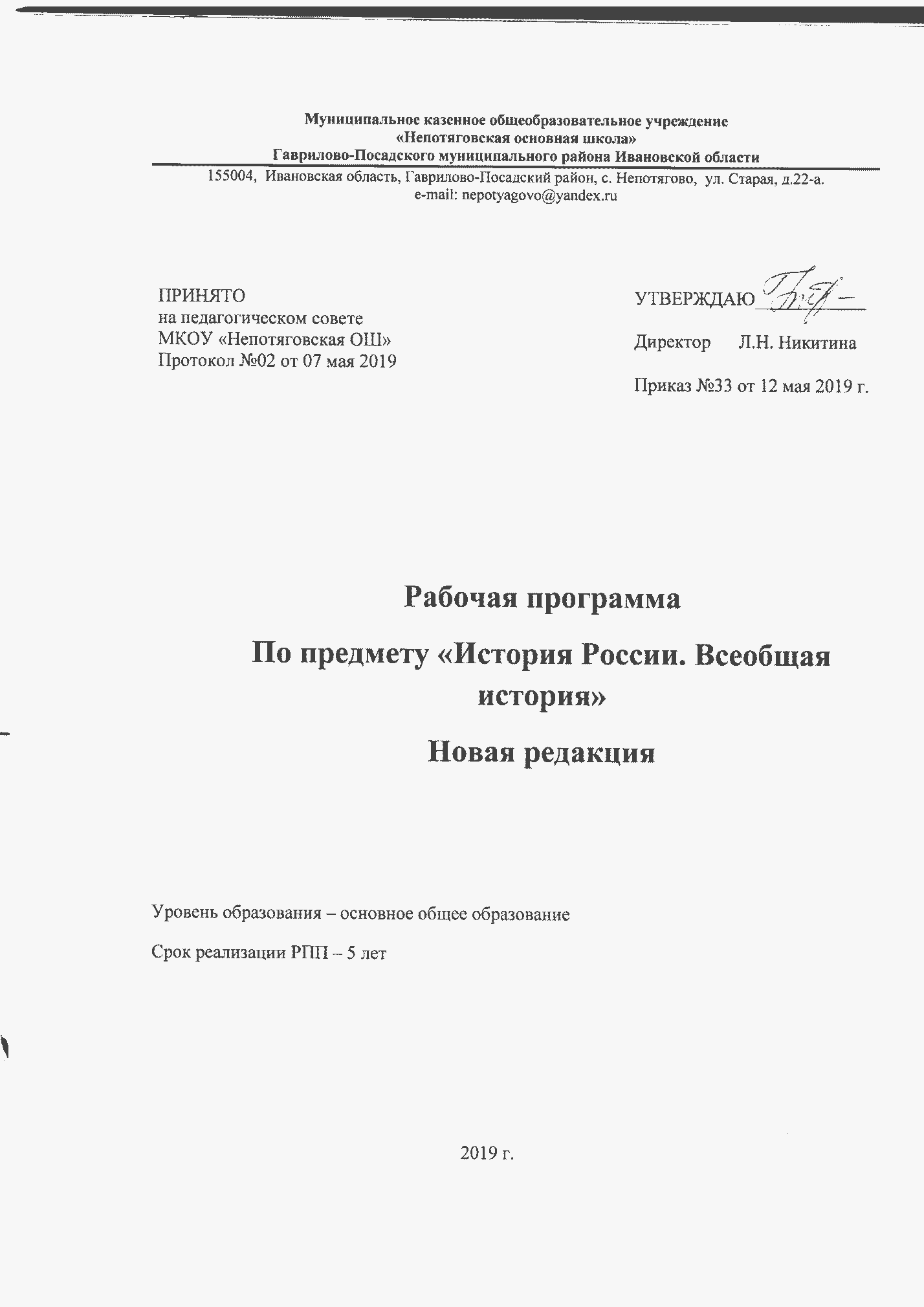 Содержание 1. Планируемые результаты освоения учебного предмета «История России. Всеобщая история» на уровне основного общего образования …..стр. 3 – 13           2. Содержание учебного предмета  «История России. Всеобщая история» на уровне основного   общего образования           …………………     стр.13 - 333. Тематическое планирование по учебному  предмету «История России. Всеобщая история» с указанием количества часов, отводимых на освоение каждой темы на уровне основного общего образования………   стр.34 - 50         1.Планируемые результаты освоения учебного предмета «История России. Всеобщая история» на уровне основного общего образования Личностные результаты.  Российская гражданская идентичность (патриотизм, уважение к Отечеству, к прошлому и настоящему многонационального народа России, чувство ответственности и долга перед Родиной, идентификация себя в качестве гражданина России, субъективная значимость использования русского языка и языков народов России, осознание и ощущение личностной сопричастности судьбе российского народа). Осознание этнической принадлежности, знание истории, языка, культуры своего народа, своего края, основ культурного наследия народов России и человечества (идентичность человека с российской многонациональной культурой, сопричастность истории народов и государств, находившихся на территории современной России); интериоризация гуманистических, демократических и традиционных ценностей многонационального российского общества. Осознанное, уважительное и доброжелательное отношение к истории, культуре, религии, традициям, языкам, ценностям народов России и народов мира.  Готовность и способность обучающихся к саморазвитию и самообразованию на основе мотивации к обучению и познанию; готовность и способность осознанному выбору и построению дальнейшей индивидуальной траектории образования на базе ориентировки в мире профессий и профессиональных предпочтений, с учетом устойчивых познавательных интересов.  Развитое моральное сознание и компетентность в решении моральных проблем на основе личностного выбора, формирование нравственных чувств и нравственного поведения, осознанного и ответственного отношения к собственным поступкам (способность к нравственному  самосовершенствованию; веротерпимость, уважительное отношение к религиозным чувствам, взглядам людей или их отсутствию; знание основных норм морали, нравственных, духовных идеалов, хранимых в культурных традициях народов России, готовность на их основе к сознательному самоограничению в поступках, поведении, расточительном потребительстве; сформированность представлений об основах светской этики, культуры традиционных религий, их роли в развитии культуры и истории России и человечества, в становлении гражданского общества и российской государственности; понимание значения нравственности, веры и религии в жизни человека, семьи и общества).  Сформированность ответственного отношения к учению; уважительного отношения к труду, наличие опыта участия в социально значимом труде. Осознание значения семьи в жизни человека и общества, принятие ценности семейной жизни, уважительное и заботливое отношение к членам своей семьи.  Сформированность целостного мировоззрения, соответствующего современному уровню развития науки и общественной практики, учитывающего социальное, культурное, языковое, духовное многообразие современного мира.  Осознанное, уважительное и доброжелательное отношение к другому человеку, его мнению, мировоззрению, культуре, языку, вере, гражданской позиции. Готовность и способность вести диалог с другими людьми и достигать в нем взаимопонимания (идентификация себя как полноправного субъекта общения, готовность к конструированию образа партнера по диалогу, готовность к конструированию образа допустимых способов диалога, готовность к конструированию процесса диалога как конвенционирования интересов, процедур, готовность и способность к ведению переговоров).  Освоенность социальных норм, правил поведения, ролей и форм социальной жизни в группах и сообществах. Участие в школьном самоуправлении и общественной жизни в пределах возрастных компетенций с учетом региональных, этнокультурных, социальных и экономических особенностей (формирование готовности к участию в процессе упорядочения социальных связей и отношений, в которые включены и которые формируют сами учащиеся; включенность в непосредственное гражданское участие, готовность участвовать в жизнедеятельности подросткового общественного объединения, продуктивно взаимодействующего с социальной средой и социальными институтами; идентификация себя в качестве субъекта социальных преобразований, освоение компетентностей в сфере организаторской деятельности; интериоризация ценностей созидательного отношения к окружающей действительности, ценностей социального творчества, ценности продуктивной организации совместной деятельности, самореализации в группе и организации, ценности «другого» как равноправного партнера, формирование компетенций анализа, проектирования, организации деятельности, рефлексии изменений, способов взаимовыгодного сотрудничества, способов реализации собственного лидерского потенциала).  7. Сформированность ценности здорового и безопасного образа жизни; интериоризация правил индивидуального и коллективного безопасного поведения в чрезвычайных ситуациях, угрожающих жизни и здоровью людей, правил поведения на транспорте и на дорогах.  Развитость эстетического сознания через освоение художественного наследия народов России и мира, творческой деятельности эстетического характера (способность понимать художественные произведения, отражающие разные этнокультурные традиции; сформированность основ художественной культуры обучающихся как части их общей духовной культуры, как особого способа познания жизни и средства организации общения; эстетическое, эмоционально-ценностное видение окружающего мира; способность к эмоционально-ценностному освоению мира, самовыражению и ориентации в художественном и нравственном пространстве культуры; уважение к истории культуры своего Отечества, выраженной в том числе в понимании красоты человека; потребность в общении с художественными произведениями, сформированность активного отношения к традициям художественной культуры как смысловой, эстетической и личностно-значимой ценности).  Сформированность основ экологической культуры, соответствующей современному уровню экологического мышления, наличие опыта экологически ориентированной рефлексивно-оценочной и практической деятельности в жизненных ситуациях (готовность к исследованию природы, к занятиям сельскохозяйственным трудом, к художественно-эстетическому отражению природы, к занятиям туризмом, в том числе экотуризмом, к осуществлению природоохранной деятельности).  Метапредметными результатами изучения курса «История» является формирование универсальных учебных действий (УУД).  Регулятивные УУД  Умение самостоятельно определять цели обучения, ставить и формулировать новые задачи в учебе и познавательной деятельности, развивать мотивы и интересы своей познавательной деятельности. Обучающийся сможет:   анализировать существующие и планировать будущие образовательные результаты;   идентифицировать собственные проблемы и определять главную проблему;   выдвигать версии решения проблемы, формулировать гипотезы, предвосхищать 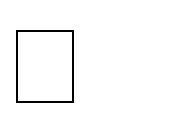 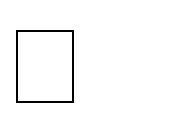 конечный результат;   ставить цель деятельности на основе определенной проблемы и существующих 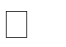 возможностей;   формулировать учебные задачи как шаги достижения поставленной цели деятельности;   обосновывать целевые ориентиры и приоритеты ссылками на ценности, указывая и обосновывая логическую последовательность шагов.  2.    Умение самостоятельно планировать пути достижения целей, в том числе альтернативные, осознанно выбирать наиболее эффективные способы решения учебных и познавательных задач. Обучающийся сможет:   определять необходимые действие(я) в соответствии с учебной и познавательной задачей и составлять алгоритм их выполнения;   обосновывать и осуществлять выбор наиболее эффективных способов решения учебных и познавательных задач;   определять/находить, в том числе из предложенных вариантов, условия для выполнения учебной и познавательной задачи;   выстраивать жизненные планы на краткосрочное будущее (заявлять целевые ориентиры, ставить адекватные им задачи и предлагать действия, указывая и обосновывая логическую последовательность шагов);  выбирать из предложенных вариантов и самостоятельно искать средства/ресурсы для решения задачи/достижения цели;   составлять план решения проблемы (выполнения проекта, проведения исследования);   определять потенциальные затруднения при решении учебной и познавательной задачи и находить средства для их устранения;   описывать свой опыт, оформляя его для передачи другим людям в виде технологии решения практических задач определенного класса;   планировать и корректировать свою индивидуальную образовательную траекторию. 3.    Умение соотносить свои действия с планируемыми результатами, осуществлять контроль своей деятельности в процессе достижения результата, определять способы действий в рамках предложенных условий и требований, корректировать свои действия в соответствии с изменяющейся ситуацией. Обучающийся сможет:   определять совместно с педагогом и сверстниками критерии планируемых результатов и критерии оценки своей учебной деятельности;   систематизировать (в том числе выбирать приоритетные) критерии планируемых результатов и оценки своей деятельности;  отбирать инструменты для оценивания своей деятельности, осуществлять самоконтроль своей деятельности в рамках предложенных условий и требований;   оценивать свою деятельность, аргументируя причины достижения или отсутствия планируемого результата;  находить достаточные средства для выполнения учебных действий в изменяющейся ситуации и/или при отсутствии планируемого результата;   работая по своему плану, вносить коррективы в текущую деятельность на основе анализа изменений ситуации для получения запланированных характеристик продукта/результата;   устанавливать связь между полученными характеристиками продукта и характеристиками процесса деятельности и по завершении деятельности предлагать изменение характеристик процесса для получения улучшенных характеристик продукта;   сверять свои действия с целью и, при необходимости, исправлять ошибки самостоятельно.  4.  Умение оценивать правильность выполнения учебной задачи, собственные возможности ее решения. Обучающийся сможет:   определять критерии правильности (корректности) выполнения учебной задачи;   анализировать и обосновывать применение соответствующего инструментария для выполнения учебной задачи;   свободно пользоваться выработанными критериями оценки и самооценки, исходя из цели и имеющихся средств, различая результат и способы действий;   оценивать продукт своей деятельности по заданным и/или самостоятельно определенным критериям в соответствии с целью деятельности;   обосновывать достижимость цели выбранным способом на основе оценки своих внутренних ресурсов и доступных внешних ресурсов;   фиксировать и анализировать динамику собственных образовательных результатов.  5. 5. Владение основами самоконтроля, самооценки, принятия решений и осуществления осознанного выбора в учебной и познавательной. Обучающийся сможет:      наблюдать и анализировать собственную учебную и познавательную деятельность и деятельность других обучающихся в процессе взаимопроверки;   соотносить реальные и планируемые результаты индивидуальной образовательной деятельности и делать выводы;   принимать решение в учебной ситуации и нести за него ответственность;   самостоятельно определять причины своего успеха или неуспеха и находить способы выхода из ситуации неуспеха;   ретроспективно определять, какие действия по решению учебной задачи или параметры этих действий привели к получению имеющегося продукта учебной деятельности;   демонстрировать приемы регуляции психофизиологических/ эмоциональных состояний для достижения эффекта успокоения (устранения эмоциональной напряженности), эффекта восстановления (ослабления проявлений утомления), эффекта активизации (повышения психофизиологической реактивности).  Познавательные УУД 6.Умение определять понятия, создавать обобщения, устанавливать аналогии, классифицировать, самостоятельно выбирать основания и критерии для классификации, устанавливать причинно-следственные связи, строить логическое рассуждение, умозаключение (индуктивное, дедуктивное, по аналогии) и делать выводы. Обучающийся сможет:   подбирать слова, соподчиненные ключевому слову, определяющие его признаки и свойства;   выстраивать логическую цепочку, состоящую из ключевого слова и соподчиненных ему слов;  выделять общий признак двух или нескольких предметов или явлений и объяснять их сходство;   объединять предметы и явления в группы по определенным признакам, сравнивать,  классифицировать и обобщать факты и явления;   выделять явление из общего ряда других явлений;   определять обстоятельства, которые предшествовали возникновению связи между явлениями, из этих обстоятельств выделять определяющие, способные быть причиной данного явления, выявлять причины и следствия явлений;   строить рассуждение от общих закономерностей к частным явлениям и от частных явлений к общим закономерностям;   строить рассуждение на основе сравнения предметов и явлений, выделяя при этом общие признаки;   излагать полученную информацию, интерпретируя ее в контексте решаемой задачи;   самостоятельно указывать на информацию, нуждающуюся в проверке, предлагать и применять способ проверки достоверности информации;   вербализовать эмоциональное впечатление, оказанное на него источником;   объяснять явления, процессы, связи и отношения, выявляемые в ходе познавательной и исследовательской деятельности (приводить объяснение с изменением формы представления; объяснять, детализируя или обобщая; объяснять с заданной точки зрения);  выявлять и называть причины события, явления, в том числе возможные /наиболее вероятные причины, возможные последствия заданной причины, самостоятельно осуществляя причинно-следственный анализ;   делать вывод на основе критического анализа разных точек зрения, подтверждать вывод собственной аргументацией или самостоятельно полученными данными.  7. Умение создавать, применять и преобразовывать знаки и символы, модели и схемы для решения учебных и познавательных задач. Обучающийся сможет:   обозначать символом и знаком предмет и/или явление;   определять логические связи между предметами и/или явлениями, обозначать данные логические связи с помощью знаков в схеме;   создавать абстрактный или реальный образ предмета и/или явления;   строить модель/схему на основе условий задачи и/или способа ее решения;   создавать вербальные, вещественные и информационные модели с выделением существенных характеристик объекта для определения способа решения задачи в соответствии с ситуацией;   преобразовывать модели с целью выявления общих законов, определяющих данную предметную область;   переводить сложную по составу (многоаспектную) информацию из графического или формализованного (символьного) представления в текстовое, и наоборот;   строить схему, алгоритм действия, исправлять или восстанавливать неизвестный ранее алгоритм на основе имеющегося знания об объекте, к которому применяется алгоритм;   строить доказательство: прямое, косвенное, от противного;   анализировать/рефлексировать опыт разработки и реализации учебного проекта, исследования (теоретического, эмпирического) на основе предложенной проблемной ситуации, поставленной цели и/или заданных критериев оценки продукта/результата.  Смысловое чтение. Обучающийся сможет:  находить в тексте требуемую информацию (в соответствии с целями своей деятельности);   ориентироваться в содержании текста, понимать целостный смысл текста, структурировать текст;   устанавливать взаимосвязь описанных в тексте событий, явлений, процессов;   резюмировать главную идею текста;   преобразовывать текст, «переводя» его в другую модальность, интерпретировать текст (художественный и нехудожественный – учебный, научно-популярный, информационный, текст non-fiction);  критически оценивать содержание и форму текста.  Формирование и развитие экологического мышления, умение применять его в познавательной, коммуникативной, социальной практике и профессиональной ориентации. Обучающийся сможет:   определять свое отношение к природной среде;   анализировать влияние экологических факторов на среду обитания живых организмов;   проводить причинный и вероятностный анализ экологических ситуаций;   прогнозировать изменения ситуации при смене действия одного фактора на действие другого фактора;  распространять экологические знания и участвовать в практических делах по защите окружающей среды;   выражать свое отношение к природе через рисунки, сочинения, модели, проектные работы.  Развитие мотивации к овладению культурой активного использования словарей и других поисковых систем. Обучающийся сможет:   определять необходимые ключевые поисковые слова и запросы;  осуществлять взаимодействие с электронными поисковыми системами, словарями;  формировать множественную выборку из поисковых источников для объективизации результатов поиска;  соотносить полученные результаты поиска со своей деятельностью.  Коммуникативные УУД 11. Умение организовывать учебное сотрудничество и совместную деятельность с учителем и сверстниками; работать индивидуально и в группе: находить общее решение и разрешать конфликты на основе согласования позиций и учета интересов; формулировать, аргументировать и отстаивать свое мнение. Обучающийся сможет:  определять возможные роли в совместной деятельности;   играть определенную роль в совместной деятельности;   принимать позицию собеседника, понимая позицию другого, различать в его речи: мнение (точку зрения), доказательство (аргументы), факты; гипотезы, аксиомы, теории;   определять свои действия и действия партнера, которые способствовали или препятствовали продуктивной коммуникации;   строить позитивные отношения в процессе учебной и познавательной деятельности;   корректно и аргументированно отстаивать свою точку зрения, в дискуссии уметь выдвигать контраргументы, перефразировать свою мысль (владение механизмом эквивалентных замен);   критически относиться к собственному мнению, с достоинством признавать ошибочность своего мнения (если оно таково) и корректировать его;   предлагать альтернативное решение в конфликтной ситуации;   выделять общую точку зрения в дискуссии;   договариваться о правилах и вопросах для обсуждения в соответствии с поставленной перед группой задачей;   организовывать учебное взаимодействие в группе (определять общие цели, распределять роли, договариваться друг с другом и т. д.);   устранять в рамках диалога разрывы в коммуникации, обусловленные непониманием/неприятием со стороны собеседника задачи, формы или содержания диалога.  12. Умение осознанно использовать речевые средства в соответствии с задачей коммуникации для выражения своих чувств, мыслей и потребностей для планирования и регуляции своей деятельности; владение устной и письменной речью, монологической контекстной речью. Обучающийся сможет:   определять задачу коммуникации и в соответствии с ней отбирать речевые средства;   отбирать и использовать речевые средства в процессе коммуникации с другими людьми (диалог в паре, в малой группе и т. д.);  представлять в устной или письменной форме развернутый план собственной деятельности;   соблюдать нормы публичной речи, регламент в монологе и дискуссии в соответствии с коммуникативной задачей;   высказывать и обосновывать мнение (суждение) и запрашивать мнение партнера в рамках диалога;   принимать решение в ходе диалога и согласовывать его с собеседником;   создавать письменные «клишированные» и оригинальные тексты с использованием необходимых речевых средств;   использовать вербальные средства (средства логической связи) для выделения смысловых блоков своего выступления;   использовать невербальные средства или наглядные материалы, подготовленные/отобранные под руководством учителя;   делать оценочный вывод о достижении цели коммуникации непосредственно после завершения коммуникативного контакта и обосновывать его.  13. Формирование и развитие компетентности в области использования информационно-коммуникационных технологий (далее – ИКТ). Обучающийся сможет:   целенаправленно искать и использовать информационные ресурсы, необходимые для решения учебных и практических задач с помощью средств ИКТ;   выбирать, строить и использовать адекватную информационную модель для передачи своих мыслей средствами естественных и формальных языков в соответствии с условиями коммуникации;   выделять информационный аспект задачи, оперировать данными, использовать модель решения задачи;   использовать компьютерные технологии (включая выбор адекватных задаче инструментальных программно-аппаратных средств и сервисов) для решения информационных и коммуникационных учебных задач, в том числе: вычисление, написание писем, сочинений, докладов, рефератов, создание презентаций и др.;   использовать информацию с учетом этических и правовых норм;   создавать информационные ресурсы разного типа и для разных аудиторий,     соблюдать информационную гигиену и правила информационной безопасностиИстория России. Всеобщая история.Предметные результаты освоения курса истории на уровне основного общего образования предполагают, что у учащегося сформированы: целостные представления об историческом пути человечества, разных народов и государств как необходимой основы миропонимания и познания современного общества; о преемственности исторических эпох и непрерывности исторических процессов; о месте и роли России в мировой истории; базовые исторические знания об основных этапах и закономерностях развития человеческого общества с древности до наших дней; способность применять понятийный аппарат исторического знания и приемы исторического анализа для раскрытия сущности и значения событий и явлений прошлого и современности; способность применять исторические знания для осмысления общественных событий и явлений прошлого и современности; умение искать, анализировать, систематизировать и оценивать историческую информацию различных исторических и современных источников, раскрывая ее социальную принадлежность и познавательную ценность; способность определять и аргументировать свое отношение к ней; умение работать с письменными, изобразительными и вещественными историческими источниками, понимать и интерпретировать содержащуюся в них информацию; уважение к мировому и отечественному историческому наследию, культуре своего и других народов; готовность применять исторические знания для выявления и сохранения исторических и культурных памятников своей страны и мира.История Древнего мира (5 класс) Выпускник научится: определять место исторических событий во времени, объяснять смысл основных хронологических понятий, терминов (тысячелетие, век, до нашей эры, нашей эры);использовать историческую карту как источник информации о расселении человеческих общностей в эпохи первобытности и Древнего мира, расположении древних цивилизаций и государств, местах важнейших событий;проводить поиск информации в отрывках исторических текстов, материальных памятниках Древнего мира;описывать условия существования, основные занятия, образ жизни людей в древности, памятники древней культуры; рассказывать о событиях древней истории;раскрывать характерные, существенные черты: а) форм государственного устройства древних обществ (с использованием понятий «деспотия», «полис», «республика», «закон», «империя», «метрополия», «колония» и др.); б) положения основных групп населения в древневосточных и античных обществах (правители и подданные, свободные и рабы); в) религиозных верований людей в древности;объяснять,в чем заключались назначение и художественные достоинства памятников древней культуры: архитектурных сооружений, предметов быта, произведений искусства;давать оценку наиболее значительным событиям и личностям древней истории.Выпускник получит возможность научиться: давать характеристику общественного строя древних государств; сопоставлять свидетельства различных исторических источников, выявляя в них общее и различия; видеть проявления влияния античного искусства в окружающей среде; высказывать суждения о значении и месте исторического и культурного наследия древних обществ в мировой истории. История Средних веков. От Древней Руси к Российскому государству (VIII –XV вв.) (6 класс)Выпускник научится: локализовать во времени общие рамки и события Средневековья, этапы становления и развития Российского государства; соотносить хронологию истории Руси и всеобщей истории; использовать историческую карту как источник информации о территории, об экономических и культурных центрах Руси и других государств в Средние века, о направлениях крупнейших передвижений людей – походов, завоеваний, колонизаций и др.; проводить поиск информации в исторических текстах, материальных исторических памятниках Средневековья; составлять описание образа жизни различных групп населения в средневековых обществах на Руси и в других странах, памятников материальной и художественной культуры; рассказывать о значительных событиях средневековой истории; раскрывать характерные, существенные черты: а) экономических и социальных отношений, политического строя на Руси и в других государствах; б) ценностей, господствовавших  средневековых обществах, религиозных воззрений, представлений средневекового человека о мире; объяснять причины и следствия ключевых событий отечественной и всеобщей истории Средних веков; сопоставлять развитие Руси и других стран в период Средневековья, показывать общие черты и особенности (в связи с понятиями «политическая раздробленность», «централизованное государство» и др.); давать оценку событиям и личностям отечественной и всеобщей истории Средних веков. Выпускник получит возможность научиться: давать сопоставительную характеристику политического устройства государств Средневековья (Русь, Запад, Восток); сравнивать свидетельства различных исторических источников, выявляя в них общее и различия; составлять на основе информации учебника и дополнительной литературы описания памятников средневековой культуры Руси и других стран, объяснять, в чем заключаются их художественные достоинства и значение. История Нового времени. Россия в XVI – ХIХ веках (7-9класс) Выпускник научится: локализовать во времени хронологические рамки и рубежные события Нового времени как исторической эпохи, основные этапы отечественной и всеобщей истории Нового времени; соотносить хронологию истории России и всеобщей истории в Новое время; использовать историческую карту как источник информации о границах России и других государств в Новое время, об основных процессах социально-экономического развития, о местах важнейших событий, направлениях значительных передвижений – походов, завоеваний, колонизации и др.; анализировать информацию различных источников по отечественной и всеобщей истории Нового времени;  составлять описание положения и образа жизни основных социальных групп в России и других странах в Новое время, памятников материальной и художественной культуры; рассказывать о значительных событиях и личностях отечественной и всеобщей истории Нового времени; систематизировать исторический материал, содержащийся в учебной и дополнительной литературе по отечественной и всеобщей истории Нового времени; раскрывать характерные, существенные черты: а) экономического и социального развития России и других стран в Новое время; б) эволюции политического строя (включая понятия «монархия», «самодержавие», «абсолютизм» и др.); в) развития общественного движения («консерватизм», «либерализм», «социализм»); г) представлений о мире и общественных ценностях; д) художественной культуры Нового времени; объяснятьпричины и следствия ключевых событий и процессов отечественной и всеобщей истории Нового времени (социальных движений, реформ и революций, взаимодействий между народами и др.); сопоставлятьразвитие России и других стран в Новое время, сравнивать исторические ситуации и события; давать оценку событиям и личностям отечественной и всеобщей истории Нового времени. Выпускник получит возможность научиться: используя историческую карту, характеризовать социально-экономическое и политическое развитие России, других государств в Новое время; использовать элементы источниковедческого анализа при работе с историческими материалами (определение принадлежности и достоверности источника, позиций автора и др.); сравнивать развитие России и других стран в Новое время, объяснять, в чем заключались общие черты и особенности;  применять знания по истории России и своего края в Новое время при составлении описаний исторических и культурных памятников своего города, края и т. д.Содержание учебного предмета «История России. Всеобщая история» на уровне основного общего образования.История России От Древней Руси к Российскому государству Введение Роль и место России в мировой истории. Проблемы периодизации российской истории. Источники по истории России. Основные этапы развития исторической мысли в России.  Народы и государства на территории нашей страны в древности  Заселение территории нашей страны человеком. Каменный век. Особенности перехода от присваивающего хозяйства к производящему на территории Северной Евразии.Ареалы древнейшего земледелия и скотоводства. Появление металлических орудий и их влияние на первобытное общество. Центры древнейшей металлургии в Северной Евразии. Кочевые общества евразийских степей в эпоху бронзы и раннем железном веке. Степь и ее роль в распространении культурных взаимовлияний.Народы, проживавшие на этой территории до середины I тысячелетия до н.э. Античные города-государства Северного Причерноморья. Боспорское царство. Скифское царство. Дербент.  Восточная Европа в середине I тыс. н.э.  Великое переселение народов. Миграция готов. Нашествие гуннов. Вопрос о славянской прародине и происхождении славян. Расселение славян, их разделение на три ветви – восточных, западных и южных. Славянские общности Восточной Европы. Их соседи – балты и финно-угры. Хозяйство восточных славян, их общественный строй и политическая организация. Возникновение княжеской власти. Традиционные верования. Страны и народы Восточной Европы, Сибири и Дальнего Востока. Тюркский каганат. Хазарский каганат. Волжская Булгария. Образование государства Русь  Исторические условия складывания русской государственности: природно-климатический фактор и политические процессы в Европе в конце I тыс. н. э. Формирование новой политической и этнической карты континента.  Государства Центральной и Западной Европы. Первые известия о Руси. Проблема образования Древнерусского государства. Начало династии Рюриковичей.  Формирование территории государства Русь. Дань и полюдье. Первые русские князья. Отношения с Византийской империей, странами Центральной, Западной и Северной Европы, кочевниками европейских степей. Русь в международной торговле. Путь из варяг в греки. Волжский торговый путь.  Принятие христианства и его значение. Византийское наследие на Руси.  Русь в конце X – начале XII в.  Территория и население государства Русь/Русская земля. Крупнейшие города Руси. Новгород как центр освоения Севера Восточной Европы, колонизация Русской равнины. Территориально-политическая структура Руси: волости. Органы власти: князь, посадник, тысяцкий, вече. Внутриполитическое развитие. Борьба за власть между сыновьями Владимира Святого. Ярослав Мудрый. Русь при Ярославичах. Владимир Мономах. Русская церковь.  Общественный строй Руси: дискуссии в исторической науке. Князья, дружина. Духовенство. Городское население. Купцы. Категории рядового и зависимого населения. Древнерусское право: Русская Правда, церковные уставы.Русь в социально-политическом контексте Евразии. Внешняя политика и международные связи: отношения с Византией, печенегами, половцами (Дешт-и-Кипчак), странами Центральной, Западной и Северной Европы.Культурное пространство  Русь в культурном контексте Евразии. Картина мира средневекового человека. Повседневная жизнь, сельский и городской быт. Положение женщины. Дети и их воспитание. Календарь и хронология.  Древнерусская культура. Формирование единого культурного пространства. Кирилломефодиевская традиция на Руси. Письменность. Распространение грамотности, берестяные грамоты. «Новгородская псалтирь». «Остромирово Евангелие». Появление древнерусской литературы. «Слово о Законе и Благодати». Произведения летописного жанра. «Повесть временных лет». Первые русские жития. Произведения Владимира Мономаха. Иконопись. Искусство книги. Архитектура. Начало храмового строительства: Десятинная церковь, София Киевская, София Новгородская. Материальная культура. Ремесло. Военное дело и оружие.  Русь в середине XII – начале XIII в.  Формирование системы земель – самостоятельных государств. Важнейшие земли, управляемые ветвями княжеского рода Рюриковичей: Черниговская, Смоленская, Галицкая, Волынская, Суздальская. Земли, имевшие особый статус: Киевская и Новгородская. Эволюция общественного строя и права.Внешняя политика русских земель в евразийском контексте. Формирование региональных центров культуры: летописание и памятники литературы: Киево-Печерский патерик, моление Даниила Заточника, «Слово о полку Игореве». Белокаменные храмы Северо-Восточной Руси: Успенский собор во Владимире, церковь Покрова на Нерли, Георгиевский собор Юрьева-Польского.  Русские земли в середине XIII - XIV в.  Возникновение Монгольской империи. Завоевания Чингисхана и его потомков. Походы Батыя на Восточную Европу. Возникновение Золотой орды. Судьбы русских земель после монгольского нашествия. Система зависимости русских земель от ордынских ханов (т.н. «ордынское иго»).  Южные и западные русские земли. Возникновение Литовского государства и включение в его состав части русских земель. Северо-западные земли: Новгородская и Псковская. Политический строй Новгорода и Пскова. Роль вече и князя. Новгород в системе балтийских связей.  Ордена крестоносцев и борьба с их экспансией на западных границах Руси. Александр Невский: его взаимоотношения с Ордой. Княжества Северо-Восточной Руси. Борьба за великое княжение Владимирское. Противостояние Твери и Москвы. Усиление Московского княжества. Дмитрий Донской. Куликовская битва. Закрепление первенствующего положения московских князей.  Перенос митрополичьей кафедры в Москву. Роль православной церкви в ордынский период русской истории. Сергий Радонежский. Расцвет раннемосковского искусства. Соборы Кремля.  Народы и государства степной зоны Восточной Европы и Сибири в XIII-XV вв.  Золотая орда: государственный строй, население, экономика, культура. Города и кочевые степи. Принятие ислама. Ослабление государства во второй половине XIV в., нашествие Тимура.  Распад Золотой орды, образование татарских ханств. Казанское ханство. Сибирское ханство. Астраханское ханство. Ногайская орда. Крымское ханство. Касимовское ханство. Дикое поле. Народы Северного Кавказа. Итальянские фактории Причерноморья (Каффа, Тана, Солдайя и др) и их роль в системе торговых и политических связей Руси с Западом и Востоком.Культурное пространство  Изменения в представлениях о картине мира в Евразии в связи с завершением монгольских завоеваний. Культурное взаимодействие цивилизаций. Межкультурные связи и коммуникации (взаимодействие и взаимовлияние русской культуры и культур народов Евразии). Летописание. Памятники Куликовского цикла. Жития. Епифаний Премудрый. Архитектура. Изобразительное искусство. Феофан Грек. Андрей Рублев.  Формирование единого Русского государства в XV веке  Борьба за русские земли между Литовским и Московским государствами. Объединение русских земель вокруг Москвы. Междоусобная война в Московском княжестве второй четверти XV в. Василий Темный. Новгород и Псков в XV в.: политический строй, отношения с Москвой, Ливонским орденом, Ганзой, Великим княжеством Литовским. Падение Византии и рост церковнополитической роли Москвы в православном мире. Теория «Москва – третий Рим». Иван III. Присоединение Новгорода и Твери. Ликвидация зависимости от Орды. Расширение международных связей Московского государства. Принятие общерусского Судебника. Формирование аппарата управления единого государства. Перемены в устройстве двора великого князя: новая государственная символика; царский титул и регалии; дворцовое и церковное строительство. Московский Кремль.  Культурное пространство  Изменения восприятия мира. Сакрализация великокняжеской власти. Флорентийская уния. Установление автокефалии русской церкви. Внутрицерковная борьба (иосифляне и нестяжатели, ереси). Развитие культуры единого Русского государства. Летописание: общерусское и региональное. Житийная литература. «Хождение за три моря» Афанасия Никитина. Архитектура. Изобразительное искусство. Повседневная жизнь горожан и сельских жителей в древнерусский и раннемосковский периоды.Региональный компонент Наш регион в древности и средневековье. Россия В XVI – XVII вв.: от великого княжества к  в XVI веке  Княжение Василия III. Завершение объединения русских земель вокруг Москвы: присоединение Псковской, Смоленской, Рязанской земель. Отмирание удельной системы. Укрепление великокняжеской власти. Внешняя политика Московского княжества в первой трети XVI в.: война с Великим княжеством Литовским, отношения с Крымским и Казанским ханствами, посольства в европейские государства.  Органы государственной власти. Приказная система: формирование первых приказных учреждений. Боярская дума, ее роль в управлении государством. «Малая дума». Местничество. Местное управление: наместники и волостели, система кормлений. Государство и церковь.  Регентство Елены Глинской. Сопротивление удельных князей великокняжеской власти. Мятеж князя Андрея Старицкого. Унификация денежной системы. Стародубская война с Польшей и Литвой.Период боярского правления. Борьба за власть между боярскими кланами Шуйских, Бельских и Глинских. Губная реформа. Московское восстание 1547 г. Ереси Матвея Башкина и Феодосия Косого.  Принятие Иваном IV царского титула. Реформы середины XVI в. «Избранная рада»: ее состав и значение. Появление Земских соборов: дискуссии о характере народного представительства. Отмена кормлений. Система налогообложения. Судебник 1550 г. Стоглавый собор. Земская реформа – формирование органов местного самоуправления.  Внешняя политика России в XVI в. Создание стрелецких полков и «Уложение о службе». Присоединение Казанского и Астраханского ханств. Значение включения Среднего и Нижнего Поволжья в состав Российского государства. Войны с Крымским ханством. Набег Девлет-Гирея 1571 г. и сожжение Москвы. Битва при Молодях. Ливонская война: причины и характер. Ликвидация Ливонского ордена. Причины и результаты поражения России в Ливонской войне. Поход Ермака Тимофеевича на Сибирское ханство. Начало присоединения к России Западной Сибири.  Социальная структура российского общества. Дворянство. Служилые и неслужилые люди. Формирование Государева двора и «служилых городов». Торгово-ремесленное население городов. Духовенство. Начало закрепощения крестьян: указ о «заповедных летах». Формирование вольного казачества.  Многонациональный состав населения Русского государства. Финно-угорские народы. Народы Поволжья после присоединения к России. Служилые татары.Выходцы из стран Европы на государевой службе.Сосуществование религий в Российском государстве. Русская Православная церковь. Мусульманское духовенство.Россия в конце XVI в. Опричнина, дискуссия о ее причинах и характере. Опричный террор. Разгром Новгорода и Пскова. Московские казни 1570 г. Результаты и последствия опричнины. Противоречивость личности Ивана Грозного и проводимых им преобразований. Цена реформ.  Царь Федор Иванович. Борьба за власть в боярском окружении. Правление Бориса Годунова. Учреждение патриаршества. Тявзинский мирный договор со Швецией:восстановление позиций России в Прибалтике. Противостояние с Крымским ханством. Отражение набега Гази-Гирея в 1591 г. Строительство российских крепостей и засечных черт. Продолжение закрепощения крестьянства: указ об «Урочных летах». Пресечение царской династии Рюриковичей.  Смута в России  Династический кризис. Земский собор 1598 г. и избрание на царство Бориса Годунова. Политика Бориса Годунова, в т.ч. в отношении боярства. Опала семейства Романовых. Голод 1601-1603 гг. и обострение социально-экономического кризиса.  Смутное время начала XVII в., дискуссия о его причинах. Самозванцы и самозванство. Личность Лжедмитрия I и его политика. Восстание 1606 г. и убийство самозванца.  Царь Василий Шуйский. Восстание Ивана Болотникова. Перерастание внутреннего кризиса в гражданскую войну. Лжедмитрий II. Вторжение на территорию России польско-литовских отрядов. Тушинский лагерь самозванца под Москвой. Оборона Троице-Сергиева монастыря. Выборгский договор между Россией и Швецией. Поход войска М.В. Скопина-Шуйского и Я.-П. Делагарди и распад тушинского лагеря. Открытое вступление в войну против России Речи Посполитой. Оборона Смоленска.  Свержение Василия Шуйского и переход власти к «семибоярщине». Договор об избрании на престол польского принца Владислава и вступление польско-литовского гарнизона в Москву. Подъем национально-освободительного движения. Патриарх Гермоген. Московское восстание 1611 г. и сожжение города оккупантами. Первое и второе ополчения. Захват Новгорода шведскими войсками. «Совет всей земли». Освобождение Москвы в 1612 г.  Земский собор 1613 г. и его роль в укреплении государственности. Избрание на царство Михаила Федоровича Романова. Борьба с казачьими выступлениями против центральной власти. Столбовский мир со Швецией: утрата выхода к Балтийскому морю. Продолжение войны с Речью Посполитой. Поход принца Владислава на Москву. Заключение Деулинского перемирия с Речью Посполитой. Итоги и последствия Смутного времени.  Россия в XVII веке  Россия при первых Романовых. Царствование Михаила Федоровича. Восстановление экономического потенциала страны. Продолжение закрепощения крестьян. Земские соборы. Роль патриарха Филарета в управлении государством.  Царь Алексей Михайлович. Укрепление самодержавия. Ослабление роли Боярской думы в управлении государством. Развитие приказного строя. Приказ Тайных дел. Усиление воеводской власти в уездах и постепенная ликвидация земского самоуправления. Затухание деятельности Земских соборов. Правительство Б.И. Морозова и И.Д. Милославского: итоги его деятельности. Патриарх Никон. Раскол в Церкви. Протопоп Аввакум, формирование религиозной традиции старообрядчества.  Царь Федор Алексеевич. Отмена местничества. Налоговая (податная) реформа.  Экономическое развитие России в XVII в. Первые мануфактуры. Ярмарки. Укрепление внутренних торговых связей и развитие хозяйственной специализации регионов Российского государства. Торговый и Новоторговый уставы. Торговля с европейскими странами, Прибалтикой, Востоком.  Социальная структура российского общества. Государев двор, служилый город, духовенство, торговые люди, посадское население, стрельцы, служилые иноземцы, казаки, крестьяне, холопы. Русская деревня в XVII в. Городские восстания середины XVII в. Соляной бунт в Москве. Псковско-Новгородское восстание. Соборное уложение 1649 г. Юридическое оформление крепостного права и территория его распространения. Русский Север, Дон и Сибирь как регионы, свободные от крепостничества. Денежная реформа 1654 г. Медный бунт. Побеги крестьян на Дон и в Сибирь. Восстание Степана Разина.  Внешняя политика России в XVII в. Возобновление дипломатических контактов со странами Европы и Азии после Смуты. Смоленская война. Поляновский мир. Контакты с православным населением Речи Посполитой: противодействие полонизации, распространению католичества. Контакты с Запорожской Сечью. Восстание Богдана Хмельницкого. Переяславская рада. Вхождение Украины в состав России. Война между Россией и Речью Посполитой 1654-1667 гг. Андрусовское перемирие. Русско-шведская война 1656-1658 гг. и ее результаты. Конфликты с Османской империей. «Азовское осадное сидение». «Чигиринская война» и Бахчисарайский мирный договор. Отношения России со странами Западной Европы. Военные столкновения с манчжурами и империей Цин.  Культурное пространство  Эпоха Великих географических открытий и русские географические открытия. Плавание Семена Дежнева. Выход к Тихому океану. Походы Ерофея Хабарова и Василия Пояркова и исследование бассейна реки Амур. Коч – корабль русских первопроходцев. Освоение Поволжья, Урала и Сибири. Калмыцкое ханство. Ясачное налогообложение. Переселение русских на новые земли. Миссионерство и христианизация. Межэтнические отношения. Формирование многонациональной элиты.  Изменения в картине мира человека в XVI–XVII вв. и повседневная жизнь. Жилище и предметы быта. Семья и семейные отношения. Религия и суеверия. Синтез европейской и восточной культур в быту высших слоев населения страны.  Архитектура. Дворцово-храмовый ансамбль Соборной площади в Москве. Шатровый стиль в архитектуре. Антонио Солари, Алевиз Фрязин, Петрок Малой. Собор Покрова на Рву. Монастырские ансамбли (Кирилло-Белозерский, Соловецкий, Новый Иерусалим). Крепости (Китайгород, Смоленский, Казанский, Тобольский Астраханский, Ростовский кремли). Федор Конь. Приказ каменных дел. Деревянное зодчество.  Изобразительное искусство. Симон Ушаков. Ярославская школа иконописи. Парсунная живопись.  Летописание и начало книгопечатания. Лицевой свод. Домострой. Переписка Ивана Грозного с князем Андреем Курбским. Публицистика Смутного времени. Усиление светского начала в российской культуре. Симеон Полоцкий. Немецкая слобода как проводник европейского культурного влияния. Посадская сатира XVII в. Развитие образования и научных знаний. Школы при Аптекарском и Посольском приказах. «Синопсис» Иннокентия Гизеля - первое учебное пособие по истории.  Региональный компонент Наш регион в XVI – XVII вв.  Россия в концеXVII - XVIII ВЕКАХ: от царства к империи Россия в эпоху преобразований Петра I  Причины и предпосылки преобразований (дискуссии по этому вопросу). Россия и Европа в конце XVII века. Модернизация как жизненно важная национальная задача.  Начало царствования Петра I, борьба за власть. Правление царевны Софьи. Стрелецкие бунты. Хованщина. Первые шаги на пути преобразований. Азовские походы. Великое посольство и его значение. Сподвижники Петра I.  Экономическая политика.Строительство заводов и мануфактур, верфей. Создание базы металлургической индустрии на Урале. Оружейные заводы и корабельные верфи. Роль государства в создании промышленности. Основание Екатеринбурга. Преобладание крепостного и подневольного труда. Принципы меркантилизма и протекционизма. Таможенный тариф 1724 г. Введение подушной подати.  Социальная политика.Консолидация дворянского сословия, повышение его роли в управлении страной. Указ о единонаследии и Табель о рангах. Противоречия в политике по отношению к купечеству и городским сословиям: расширение их прав в местном управлении и усиление налогового гнета. Положение крестьян. Переписи населения (ревизии).  Реформы управления. Реформы местного управления (бурмистры и Ратуша), городская и областная (губернская) реформы. Сенат, коллегии, органы надзора и суда. Усиление централизации и бюрократизации управления. Генеральный регламент. Санкт-Петербург — новая столица.  Первые гвардейские полки. Создание регулярной армии, военного флота. Рекрутские наборы.  Церковная реформа. Упразднение патриаршества, учреждение синода. Положение конфессий.  Оппозиция реформам Петра I. Социальные движения в первой четверти XVIII в. Восстания в Астрахани, Башкирии, на Дону. Дело царевича Алексея.  Внешняя политика. Северная война. Причины и цели войны. Неудачи в начале войны и их преодоление. Битва при д. Лесной и победа под Полтавой. Прутский поход. Борьба за гегемонию на Балтике. Сражения у м. Гангут и о. Гренгам. Ништадтский мир и его последствия.  Закрепление России на берегах Балтики. Провозглашение России империей. Каспийский поход Петра I.  Преобразования Петра I в области культуры.Доминирование светского начала в культурной политике. Влияние культуры стран зарубежной Европы. Привлечение иностранных специалистов. Введение нового летоисчисления, гражданского шрифта и гражданской печати. Первая газета «Ведомости». Создание сети школ и специальных учебных заведений. Развитие науки. Открытие Академии наук в Петербурге. Кунсткамера. Светская живопись, портрет петровской эпохи. Скульптура и архитектура. Памятники раннего барокко.  Повседневная жизнь и быт правящей элиты и основной массы населения. Перемены в образе жизни российского дворянства. Новые формы социальной коммуникации в дворянской среде. Ассамблеи, балы, фейерверки, светские государственные праздники. «Европейский» стиль в одежде, развлечениях, питании. Изменения в положении женщин.  Итоги, последствия и значение петровских преобразований. Образ Петра I в русской культуре.  После Петра Великого: эпоха «дворцовых переворотов»  Причины нестабильности политического строя. Дворцовые перевороты. Фаворитизм. Создание Верховного тайного совета. Крушение политической карьеры А.Д.Меншикова. «Кондиции верховников» и приход к власти Анны Иоанновны. «Кабинет министров». Роль Э.Бирона, А.И.Остермана, А.П.Волынского, Б.Х.Миниха в управлении и политической жизни страны.  Укрепление границ империи на Украине и на юго-восточной окраине. Переход Младшего жуза в Казахстане под суверенитет Российской империи. Война с Османской империей.  Россия при Елизавете Петровне. Экономическая и финансовая политика. Деятельность П.И.Шувалова. Создание Дворянского и Купеческого банков. Усиление роли косвенных налогов. Ликвидация внутренних таможен. Распространение монополий в промышленности и внешней торговле. Основание Московского университета. М.В. Ломоносов и И.И. Шувалов.  Россия в международных конфликтах 1740-х – 1750-х гг. Участие в Семилетней войне.  Петр III. Манифест «о вольности дворянской». Переворот 28 июня 1762 г.  Россия в 1760-х – 1790- гг. Правление Екатерины II и Павла I  Внутренняя политика Екатерины II. Личность императрицы. Идеи Просвещения. «Просвещенный абсолютизм», его особенности в России. Секуляризация церковных земель. Деятельность Уложенной комиссии. Экономическая и финансовая политика правительства. Начало выпуска ассигнаций. Отмена монополий, умеренность таможенной политики. Вольное экономическое общество. Губернская реформа. Жалованные грамоты дворянству и городам. Положение сословий. Дворянство – «первенствующее сословие» империи. Привлечение представителей сословий к местному управлению. Создание дворянских обществ в губерниях и уездах. Расширение привилегий гильдейского купечества в налоговой сфере и городском управлении.  Национальная политика. Унификация управления на окраинах империи. Ликвидация украинского гетманства. Формирование Кубанского Оренбургского и Сибирского казачества. Основание Ростова-на-Дону.Активизация деятельности по привлечению иностранцев в Россию. Расселение колонистов в Новороссии, Поволжье, других регионах. Укрепление начал толерантности и веротерпимости по отношению к неправославным и нехристианским конфессиям.  Экономическое развитие России во второй половине XVIII века. Крестьяне: крепостные, государственные, монастырские. Условия жизни крепостной деревни. Права помещика по отношению к своим крепостным. Барщинное и оброчное хозяйство. Дворовые люди. Роль крепостного строя в экономике страны.  Промышленность в городе и деревне. Роль государства, купечества, помещиков в развитии промышленности. Крепостной и вольнонаемный труд. Привлечение крепостных оброчных крестьян к работе на мануфактурах. Развитие крестьянских промыслов.Рост текстильной промышленности: распространение производства хлопчатобумажных тканей. Начало известных предпринимательских династий: Морозовы, Рябушинские, Гарелины, Прохоровы, Демидовы и др.  Внутренняя и внешняя торговля. Торговые пути внутри страны. Водно-транспортные системы: Вышневолоцкая, Тихвинская, Мариинская и др. Ярмарки и их роль во внутренней торговле. Макарьевская, Ирбитская, Свенская, Коренная ярмарки. Ярмарки на Украине. Партнеры России во внешней торговле в Европе и в мире. Обеспечение активного внешнеторгового баланса.  Обострение социальных противоречий. Чумной бунт в Москве. Восстание под предводительством Емельяна Пугачева. Антидворянский и антикрепостнический характер движения. Роль казачества, народов Урала и Поволжья в восстании. Влияние восстания на внутреннюю политику и развитие общественной мысли.  Внешняя политика России второй половины XVIII в., ее основные задачи. Н.И. Панин и А.А.Безбородко.  Борьба России за выход к Черному морю. Войны с Османской империей. П.А.Румянцев, А.Суворов, Ф.Ф.Ушаков, победы российских войск под их руководством. Присоединение Крыма и Северного Причерноморья. Организация управления Новороссией. Строительство новых городов и портов. Основание Пятигорска, Севастополя, Одессы, Херсона. Г.А.Потемкин. Путешествие Екатерины II на юг в 1787 г.  Участие России в разделах Речи Посполитой. Политика России в Польше до начала 1770-х гг.: стремление к усилению российского влияния в условиях сохранения польского государства. Участие России в разделах Польши вместе с империей Габсбургов и Пруссией. Первый, второй и третий разделы. Вхождение в состав России украинских и белорусских земель. Присоединение Литвы и Курляндии. Борьба Польши за национальную независимость. Восстание под предводительством Тадеуша Костюшко.  Участие России в борьбе с революционной Францией. Итальянский и Швейцарский походы А.В.Суворова. Действия эскадры Ф.Ф.Ушакова в Средиземном море.  Культурное пространство Российской империи в XVIII в.  Определяющее влияние идей Просвещения в российской общественной мысли, публицистике и литературе. Литература народов России в XVIII в. Первые журналы. Общественные идеи в произведениях А.П.Сумарокова, Г.Р.Державина, Д.И.Фонвизина. Н.И.Новиков, материалы о положении крепостных крестьян в его журналах. А.Н.Радищев и его «Путешествие из Петербурга в Москву».  Русская культура и культура народов России в XVIII веке. Развитие новой светской культуры после преобразований Петра I. Укрепление взаимосвязей с культурой стран зарубежной Европы. Масонство в России. Распространение в России основных стилей и жанров европейской художественной культуры (барокко, классицизм, рококо и т. п.). Вклад в развитие русской культуры ученых, художников, мастеров, прибывших из-за рубежа. Усиление внимания к жизни и культуре русского народа и историческому прошлому России к концу столетия.  Культура и быт российских сословий. Дворянство: жизнь и быт дворянской усадьбы. Духовенство. Купечество. Крестьянство.  Российская наука в XVIII веке. Академия наук в Петербурге. Изучение страны – главная задача российской науки. Географические экспедиции. Вторая Камчатская экспедиция. Освоение Аляски и Западного побережья Северной Америки. Российско-американская компания. Исследования в области отечественной истории. Изучение российской словесности и развитие литературного языка. Российская академия. Е.Р.Дашкова.М.В. Ломоносов и его выдающаяся роль в становлении российской науки и образования.  Образование в России в XVIII в. Основные педагогические идеи. Воспитание «новой породы» людей. Основание воспитательных домов в Санкт-Петербурге и Москве, Института «благородных девиц» в Смольном монастыре. Сословные учебные заведения для юношества из дворянства. Московский университет – первый российский университет.  Русская архитектура XVIII в. Строительство Петербурга, формирование его городского плана. Регулярный характер застройки Петербурга и других городов. Барокко в архитектуре Москвы и Петербурга. Переход к классицизму, создание архитектурных ассамблей в стиле классицизма в обеих столицах. В.И. Баженов, М.Ф.Казаков.  Изобразительное искусство в России, его выдающиеся мастера и произведения. Академия художеств в Петербурге. Расцвет жанра парадного портрета в середине XVIII в. Новые веяния в изобразительном искусстве в конце столетия. Народы России в XVIII в.  Управление окраинами империи. Башкирские восстания. Политика по отношению к исламу. Освоение Новороссии, Поволжья и Южного Урала. Немецкие переселенцы. Формирование черты оседлости.  Россия при Павле I  Основные принципы внутренней политики Павла I. Укрепление абсолютизма через отказ от принципов «просвещенного абсолютизма» и усиление бюрократического и полицейского характера государства и личной власти императора. Личность Павла I и ее влияние на политику страны. Указы о престолонаследии, и о «трехдневной барщине».  Политика Павла I по отношению к дворянству, взаимоотношение со столичной знатью, меры в области внешней политики и причины дворцового переворота 11 марта 1801 года.  Внутренняя политика. Ограничение дворянских привилегий.  Региональный компонентНаш регион в XVIII в. Российская империя в XIX – начале XX вв.Россия на пути к реформам (1801–1861) Александровская эпоха: государственный либерализм  Проекты либеральных реформ Александра I. Внешние и внутренние факторы. Негласный комитет и «молодые друзья» императора. Реформы государственного управления. М.М. Сперанский.  Отечественная война 1812 г.  Эпоха 1812 года. Война России с Францией 1805-1807 гг. Тильзитский мир. Война со Швецией 1809 г. и присоединение Финляндии. Война с Турцией и Бухарестский мир 1812 г. Отечественная война 1812 г. – важнейшее событие российской и мировой истории XIX в. Венский конгресс и его решения. Священный союз. Возрастание роли России после победы над Наполеоном и Венского конгресса.  Либеральные и охранительные тенденции во внутренней политике. Польская конституция 1815 г. Военные поселения. Дворянская оппозиция самодержавию. Тайные организации: Союз спасения, Союз благоденствия, Северное и Южное общества. Восстание декабристов 14 декабря 1825 г.  Николаевское самодержавие: государственный консерватизм  Реформаторские и консервативные тенденции в политике Николая I. Экономическая политика в условиях политической консервации. Государственная регламентация общественной жизни: централизация управления, политическая полиция, кодификация законов, цензура, попечительство об образовании. Крестьянский вопрос. Реформа государственных крестьян П.Д.Киселева 1837-1841 гг. Официальная идеология: «православие, самодержавие, народность». Формирование профессиональной бюрократии. Прогрессивное чиновничество: у истоков либерального реформаторства.  Расширение империи: русско-иранская и русско-турецкая войны. Россия и Западная Европа: особенности взаимного восприятия. «Священный союз». Россия и революции в Европе. Восточный вопрос. Распад Венской системы в Европе. Крымская война. Героическая оборона Севастополя. Парижский мир 1856 г.  Крепостнический социум. Деревня и город  Сословная структура российского общества. Крепостное хозяйство. Помещик и крестьянин, конфликты и сотрудничество. Промышленный переворот и его особенности в России. Начало железнодорожного строительства. Москва и Петербург: спор двух столиц. Города как административные, торговые и промышленные центры. Городское самоуправление. Культурное пространство империи в первой половине XIX в. Национальные корни отечественной культуры и западные влияния. Государственная политика в области культуры. Основные стили в художественной культуре: романтизм, классицизм, реализм. Ампир как стиль империи. Культ гражданственности. Золотой век русской литературы. Формирование русской музыкальной школы. Театр, живопись, архитектура. Развитие науки и техники. Географические экспедиции. Открытие Антарктиды. Деятельность Русского географического общества. Школы и университеты. Народная культура. Культура повседневности: обретение комфорта. Жизнь в городе и в усадьбе. Российская культура как часть европейской культуры.  Пространство империи: этнокультурный облик страны  Народы России в первой половине XIX в. Многообразие культур и религий Российской империи. Православная церковь и основные конфессии (католичество, протестантство, ислам, иудаизм, буддизм). Взаимодействие народов. Особенности административного управления на окраинах империи. Царство Польское. Польское восстание 1830–1831 гг. Присоединение Грузии и Закавказья. Кавказская война. Движение Шамиля.  Формирование гражданского правосознания. Основные течения общественной мысли  Западное просвещение и образованное меньшинство: кризис традиционного мировосприятия. «Золотой век» дворянской культуры. Идея служения как основа дворянской идентичности. Эволюция дворянской оппозиционности. Формирование генерации просвещенных людей: от свободы для немногих к свободе для всех. Появление научных и литературных обществ, тайных политических организаций. Распространение либеральных идей. Декабристы – дворянские революционеры. Культура и этика декабристов.Общественная жизнь в 1830 – 1850-е гг. Роль литературы, печати, университетов в формировании независимого общественного мнения. Общественная мысль: официальная идеология, славянофилы и западники, зарождение социалистической мысли. Складывание теории русского социализма. А.И.Герцен. Влияние немецкой философии и французского социализма на русскую общественную мысль. Россия и Европа как центральный пункт общественных дебатов.  Россия в эпоху реформ Преобразования Александра II: социальная и правовая модернизация  Реформы 1860-1870-х гг. – движение к правовому государству и гражданскому обществу. Крестьянская реформа 1861 г. и ее последствия. Крестьянская община. Земская и городская реформы. Становление общественного самоуправления. Судебная реформа и развитие правового сознания. Военные реформы. Утверждение начал всесословности в правовом строе страны. Конституционный вопрос.  Многовекторность внешней политики империи. Завершение Кавказской войны. Присоединение Средней Азии. Россия и Балканы. Русско-турецкая война 1877-1878 гг. Россия на Дальнем Востоке. Основание Хабаровска. «Народное самодержавие» Александра III  Идеология самобытного развития России. Государственный национализм. Реформы и «контрреформы». Политика консервативной стабилизации. Ограничение общественной самодеятельности. Местное самоуправление и самодержавие. Независимость суда и администрация. Права университетов и власть попечителей. Печать и цензура. Экономическая модернизация через государственное вмешательство в экономику. Форсированное развитие промышленности. Финансовая политика. Консервация аграрных отношений.  Пространство империи. Основные сферы и направления внешнеполитических интересов. Упрочение статуса великой державы. Освоение государственной территории.  Пореформенный социум. Сельское хозяйство и промышленность  Традиции и новации в жизни пореформенной деревни. Общинное землевладение и крестьянское хозяйство. Взаимозависимость помещичьего и крестьянского хозяйств. Помещичье «оскудение». Социальные типы крестьян и помещиков. Дворяне-предприниматели.  Индустриализация и урбанизация. Железные дороги и их роль в экономической и социальной модернизации. Миграции сельского населения в города. Рабочий вопрос и его особенности в России. Государственные, общественные и частнопредпринимательские способы его решения. Культурное пространство империи во второй половине XIX в.  Культура и быт народов России во второй половине XIX в. Развитие городской культуры. Технический прогресс и перемены в повседневной жизни. Развитие транспорта, связи. Рост образования и распространение грамотности. Появление массовой печати. Роль печатного слова в формировании общественного мнения. Народная, элитарная и массовая культура. Российская культура XIX в. как часть мировой культуры. Становление национальной научной школы и ее вклад в мировое научное знание. Достижения российской науки. Создание Российского исторического общества. Общественная значимость художественной культуры. Литература, живопись, музыка, театр. Архитектура и градостроительство.  Этнокультурный облик империи  Основные регионы Российской империи и их роль в жизни страны. Поляки. Евреи. Армяне. Татары и другие народы Волго-Уралья. Кавказские народы. Народы Средней Азии. Народы Сибири и Дальнего Востока. Народы Российской империи во второй половине XIX в. Правовое положение различных этносов и конфессий. Процессы национального и религиозного возрождения у народов Российской империи. Национальная политика самодержавия: между учетом своеобразия и стремлением к унификации. Укрепление автономии Финляндии. Польское восстание 1863 г. Еврейский вопрос. Национальные движения народов России. Взаимодействие национальных культур и народов.  Формирование гражданского общества и основные направления общественных движенийОбщественная жизнь в 1860 – 1890-х гг. Рост общественной самодеятельности. Расширение публичной сферы (общественное самоуправление, печать, образование, суд). Феномен интеллигенции. Общественные организации. Благотворительность. Студенческое движение. Рабочее движение. Женское движение.  Идейные течения и общественное движение. Влияние позитивизма, дарвинизма, марксизма и других направлений европейской общественной мысли. Консервативная мысль. Национализм. Либерализм и его особенности в России. Русский социализм. Русский анархизм. Формы политической оппозиции: земское движение, революционное подполье и эмиграция. Народничество и его эволюция. Народнические кружки: идеология и практика. Большое общество пропаганды. «Хождение в народ». «Земля и воля» и ее раскол. «Черный передел» и «Народная воля». Политический терроризм. Распространение марксизма и формирование социал-демократии. Группа «Освобождение труда». «Союз борьбы за освобождение рабочего класса». I съезд РСДРП.  Кризис империи в начале ХХ века На пороге нового века: динамика и противоречия развития Экономический рост. Промышленное развитие. Новая география экономики. Урбанизация и облик городов. Новониколаевск (Новосибирск) – пример нового транспортного и промышленного центра. Отечественный и иностранный капитал, его роль в индустриализации страны. Россия – мировой экспортер хлеба. Аграрный вопрос.  Демография, социальная стратификация. Разложение сословных структур. Формирование новых социальных страт. Буржуазия. Рабочие: социальная характеристика и борьба за права. Средние городские слои. Типы сельского землевладения и хозяйства. Помещики и крестьяне. Положение женщины в обществе. Церковь в условиях кризиса имперской идеологии. Распространение светской этики и культуры.  Имперский центр и регионы. Национальная политика, этнические элиты и национально-культурные движения. Россия в системе международных отношений. Политика на Дальнем Востоке. Русско-японская война 1904-1905 гг. Оборона Порт-Артура. Цусимское сражение.  Первая российская революция 1905-1907 гг. Начало парламентаризма  Николай II и его окружение. Деятельность В.К. Плеве на посту министра внутренних дел. Оппозиционное либеральное движение. «Союз освобождения». «Банкетная кампания». Предпосылки Первой российской революции. Формы социальных протестов. Борьба профессиональных революционеров с государством. Политический терроризм.  «Кровавое воскресенье» 9 января 1905 г. Выступления рабочих, крестьян, средних городских слоев, солдат и матросов. «Булыгинская конституция». Всероссийская октябрьская политическая стачка. Манифест 17 октября 1905 г.  Формирование многопартийной системы. Политические партии, массовые движения и их лидеры. Неонароднические партии и организации (социалисты-революционеры). Социалдемократия: большевики и меньшевики. Либеральные партии (кадеты, октябристы). Национальные партии. Правомонархические партии в борьбе с революцией. Советы и профсоюзы. Декабрьское 1905 г. вооруженное восстание в Москве. Особенности революционных выступлений в 1906-1907 гг.  Избирательный закон 11 декабря 1905 г. Избирательная кампания в I Государственную думу. Основные государственные законы 23 апреля 1906 г. Деятельность I и II Государственной думы: итоги и уроки.  Общество и власть после революции  Уроки революции: политическая стабилизация и социальные преобразования. П.А.Столыпин: программа системных реформ, масштаб и результаты. Незавершенность преобразований и нарастание социальных противоречий. III и IV Государственная дума. Идейно-политический спектр. Общественный и социальный подъем. Национальные партии и фракции в Государственной Думе. Обострение международной обстановки. Блоковая система и участие в ней России. Россия в преддверии мировой катастрофы.  «Серебряный век» российской культуры  Новые явления в художественной литературе и искусстве. Мировоззренческие ценности и стиль жизни. Литература начала XX века. Живопись. «Мир искусства». Архитектура. Скульптура. Драматический театр: традиции и новаторство. Музыка. «Русские сезоны» в Париже. Зарождение российского кинематографа.  Развитие народного просвещения: попытка преодоления разрыва между образованным обществом и народом.  Открытия российских ученых. Достижения гуманитарных наук. Формирование русской философской школы. Вклад России начала XX в. в мировую культуру.  Региональный компонентНаш регион в XIX в. Всеобщая история История Древнего мираЧто изучает история. Историческая хронология (счет лет «до н. э.» и «н. э.»). Историческая карта. Источники исторических знаний. Вспомогательные исторические науки. Первобытность.Расселение древнейшего человека. Человек разумный. Условия жизни и занятия первобытных людей. Представления об окружающем мире, верования первобытных людей. Древнейшие земледельцы и скотоводы: трудовая деятельность, изобретения. От родовой общины к соседской. Появление ремесел и торговли. Возникновение древнейших цивилизаций. Древний мир: понятие и хронология. Карта Древнего мира. Древний ВостокДревние цивилизации Месопотамии. Условия жизни и занятия населения. Города-государства. Мифы и сказания. Письменность. Древний Вавилон. Законы Хаммурапи. Нововавилонское царство: завоевания, легендарные памятники города Вавилона. Древний Египет. Условия жизни и занятия населения. Управление государством (фараон, чиновники). Религиозные верования египтян. Жрецы. Фараон-реформатор Эхнатон. Военные походы. Рабы. Познания древних египтян. Письменность. Храмы и пирамиды. Восточное Средиземноморье в древности. Финикия: природные условия, занятия жителей. Развитие ремесел и торговли. Финикийский алфавит. Палестина: расселение евреев, Израильское царство. Занятия населения. Религиозные верования. Ветхозаветные сказания. Ассирия: завоевания ассирийцев, культурные сокровища Ниневии, гибель империи. Персидская держава: военные походы, управление империей. Древняя Индия. Природные условия, занятия населения. Древние города-государства. Общественное устройство, варны. Религиозные верования, легенды и сказания. Возникновение буддизма. Культурное наследие Древней Индии. Древний Китай. Условия жизни и хозяйственная деятельность населения. Создание объединенного государства. Империи Цинь и Хань. Жизнь в империи: правители и подданные, положение различных групп населения. Развитие ремесел и торговли. Великий шелковый путь. Религиозно-философские учения (конфуцианство). Научные знания и изобретения. Храмы. Великая Китайская стена. Античный мир: понятие. Карта античного мира. Древняя ГрецияНаселение Древней Греции: условия жизни и занятия. Древнейшие государства на Крите. Государства ахейской Греции (Микены, Тиринф и др.). Троянская война. «Илиада» и «Одиссея». Верования древних греков. Сказания о богах и героях. Греческие города-государства: политический строй, аристократия и демос. Развитие земледелия и ремесла. Великая греческая колонизация. Афины: утверждение демократии. Законы Солона, реформы Клисфена. Спарта: основные группы населения, политическое устройство. Спартанское воспитание. Организация военного дела. Классическая Греция. Греко-персидские войны: причины, участники, крупнейшие сражения, герои. Причины победы греков. Афинская демократия при Перикле. Хозяйственная жизнь в древнегреческом обществе. Рабство. Пелопоннесская война. Возвышение Македонии. Культура Древней Греции. Развитие наук. Греческая философия. Школа и образование. Литература. Архитектура и скульптура. Быт и досуг древних греков. Театр. Спортивные состязания; Олимпийские игры. Период эллинизма. Македонские завоевания. Держава Александра Македонского и ее распад. Эллинистические государства Востока. Культура эллинистического мира. Древний РимНаселение Древней Италии: условия жизни и занятия. Этруски. Легенды об основании Рима. Рим эпохи царей. Римская республика. Патриции и плебеи. Управление и законы. Верования древних римлян. Завоевание Римом Италии. Войны с Карфагеном; Ганнибал. Римская армия. Установление господства Рима в Средиземноморье. Реформы Гракхов. Рабство в Древнем Риме. От республики к империи. Гражданские войны в Риме. Гай Юлий Цезарь. Установление императорской власти; Октавиан Август. Римская империя: территория, управление. Возникновение и распространение христианства. Разделение Римской империи на Западную и Восточную части. Рим и варвары. Падение Западной Римской империи. Культура Древнего Рима. Римская литература, золотой век поэзии. Ораторское искусство; Цицерон. Развитие наук. Архитектура и скульптура. Пантеон. Быт и досуг римлян. Историческое и культурное наследие древних цивилизаций.История средних веков Средние века: понятие и хронологические рамки. Раннее СредневековьеНачало Средневековья. Великое переселение народов. Образование варварских королевств. Народы Европы в раннее Средневековье. Франки: расселение, занятия, общественное устройство. Законы франков; «Салическая правда». Держава Каролингов: этапы формирования, короли и подданные. Карл Великий. Распад Каролингской империи. Образование государств во Франции, Германии, Италии. Священная Римская империя. Британия и Ирландия в раннее Средневековье. Норманны: общественный строй, завоевания. Ранние славянские государства. Складывание феодальных отношений в странах Европы. Христианизация Европы. Светские правители и папы. Культура раннего Средневековья. Византийская империя в IV—XI вв.: территория, хозяйство, управление. Византийские императоры; Юстиниан. Кодификация законов. Власть императора и церковь. Внешняя политика Византии: отношения с соседями, вторжения славян и арабов. Культура Византии. Арабы в VI—ХI вв.: расселение, занятия. Возникновение и распространение ислама. Завоевания арабов. Арабский халифат, его расцвет и распад. Арабская культура. Зрелое СредневековьеСредневековое европейское общество. Аграрное производство. Феодальное землевладение. Феодальная иерархия. Знать и рыцарство: социальный статус, образ жизни. Крестьянство: феодальная зависимость, повинности, условия жизни. Крестьянская община. Города — центры ремесла, торговли, культуры. Городские сословия. Цехи и гильдии. Городское управление. Борьба городов и сеньоров. Средневековые города-республики. Облик средневековых городов. Быт горожан. Церковь и духовенство. Разделение христианства на католицизм и православие. Отношения светской власти и церкви. Крестовые походы: цели, участники, результаты. Духовно-рыцарские ордены. Ереси: причины возникновения и распространения. Преследование еретиков. Государства Европы в XII—ХV вв. Усиление королевской власти в странах Западной Европы. Сословно-представительная монархия. Образование централизованных государств в Англии, Франции. Столетняя война; Ж. д’Арк. Германские государства в XII—XV вв. Реконкиста и образование централизованных государств на Пиренейском полуострове. Итальянские республики в XII—XV вв. Экономическое и социальное развитие европейских стран. Обострение социальных противоречий в XIV в. (Жакерия, восстание Уота Тайлера). Гуситское движение в Чехии. Византийская империя и славянские государства в XII—XV вв. Экспансия турок-османов и падение Византии. Культура средневековой Европы. Представления средневекового человека о мире. Место религии в жизни человека и общества. Образование: школы и университеты. Сословный характер культуры. Средневековый эпос. Рыцарская литература. Городской и крестьянский фольклор. Романский и готический стили в художественной культуре. Развитие знаний о природе и человеке. Гуманизм. Раннее Возрождение: художники и их творения. Страны Востока в Средние века. Османская империя: завоевания турок-османов, управление империей, положение покоренных народов. Монгольская держава: общественный строй монгольских племен, завоевания Чингисхана и его потомков, управление подчиненными территориями. Китай: империи, правители и подданные, борьба против завоевателей. Япония в Средние века. Индия: раздробленность индийских княжеств, вторжение мусульман, Делийский султанат. Культура народов Востока. Литература. Архитектура. Традиционные искусства и ремесла. Государства доколумбовой Америки.Общественный строй. Религиозные верования населения. Культура. Историческое и культурное наследие Средневековья. История Нового времени Новое время: понятие и хронологические рамки.  Европа в конце ХV — начале XVII в. Великие географические открытия: предпосылки, участники, результаты. Политические, экономические и культурные последствия географических открытий. Старый и Новый Свет. Экономическое и социальное развитие европейских стран в XVI — начале XVII в. Возникновение мануфактур. Развитие товарного производства. Расширение внутреннего и мирового рынка. Абсолютные монархии. Англия, Франция, монархия Габсбургов в XVI — начале XVII в.: внутреннее развитие и внешняя политика. Образование национальных государств в Европе. Начало Реформации; М. Лютер. Развитие Реформации и Крестьянская война в Германии. Распространение протестантизма в Европе. Борьба католической церкви против реформационного движения. Религиозные войны. Нидерландская революция: цели, участники, формы борьбы. Итоги и значение революции. Международные отношения в раннее Новое время. Военные конфликты между европейскими державами. Османская экспансия. Тридцатилетняя война; Вестфальский мир. Страны Европы и Северной Америки в середине XVII—ХVIII в.Английская революция XVII в.: причины, участники, этапы. О. Кромвель. Итоги и значение революции. Экономическое и социальное развитие Европы в XVII—ХVIII вв.: начало промышленного переворота, развитие мануфактурного производства, положение сословий. Абсолютизм: «старый порядок» и новые веяния. Век Просвещения: развитие естественных наук, французские просветители XVIII в. Война североамериканских колоний за независимость. Образование Соединенных Штатов Америки; «отцы-основатели». Французская революция XVIII в.: причины, участники. Начало и основные этапы революции. Политические течения и деятели революции. Программные и государственные документы. Революционные войны. Итоги и значение революции. Европейская культура XVI—XVIII вв. Развитие науки: переворот в естествознании, возникновение новой картины мира; выдающиеся ученые и изобретатели. Высокое Возрождение: художники и их произведения. Мир человека в литературе раннего Нового времени. Стили художественной культуры XVII—XVIII вв. (барокко, классицизм). Становление театра. Международные отношения середины XVII—XVIII в. Европейские конфликты и дипломатия. Семилетняя война. Разделы Речи Посполитой. Колониальные захваты европейских держав. Страны Востока в XVI—XVIII вв.Османская империя: от могущества к упадку. Индия: держава Великих Моголов, начало проникновения англичан, британские завоевания. Империя Цин в Китае. Образование централизованного государства и установление сегуната Токугава в Японии.Страны Европы и Северной Америки в первой половине ХIХ в.Империя Наполеона во Франции: внутренняя и внешняя политика. Наполеоновские войны. Падение империи. Венский конгресс; Ш. М. Талейран. Священный союз. Развитие индустриального общества. Промышленный переворот, его особенности в странах Европы и США. Изменения в социальной структуре общества. Распространение социалистических идей; социалисты-утописты. Выступления рабочих. Политическое развитие европейских стран в 1815—1849 гг.: социальные и национальные движения, реформы и революции. Оформление консервативных, либеральных, радикальных политических течений и партий; возникновение марксизма. Страны Европы и Северной Америки во второй половине ХIХ в.Великобритания в Викторианскую эпоху: «мастерская мира», рабочее движение, внутренняя и внешняя политика, расширение колониальной империи. Франция — от Второй империи к Третьей республике: внутренняя и внешняя политика, франко-германская война, колониальные войны. Образование единого государства в Италии; К. Кавур, Дж. Гарибальди. Объединение германских государств, провозглашение Германской империи; О. Бисмарк. Габсбургская монархия: австровенгерский дуализм. Соединенные Штаты Америки во второй половине ХIХ в.: экономика, социальные отношения, политическая жизнь. Север и Юг. Гражданская война (1861—1865). А. Линкольн. Экономическое и социально-политическое развитие стран Европы и США в конце ХIХ в.Завершение промышленного переворота. Индустриализация. Монополистический капитализм. Технический прогресс в промышленности и сельском хозяйстве. Развитие транспорта и средств связи. Миграция из Старого в Новый Свет. Положение основных социальных групп. Расширение спектра общественных движений. Рабочее движение и профсоюзы. Образование социалистических партий; идеологи и руководители социалистического движения. Страны Азии в ХIХ в.Османская империя: традиционные устои и попытки проведения реформ. Индия: распад державы Великих Моголов, установление британского колониального господства, освободительные восстания. Китай: империя Цин, «закрытие» страны, «опиумные войны», движение тайпинов. Япония: внутренняя и внешняя политика сегуната Токугава, преобразования эпохи Мэйдзи.Война за независимость в Латинской АмерикеКолониальное общество. Освободительная борьба: задачи, участники, формы выступлений. П. Д. Туссен-Лувертюр, С. Боливар. Провозглашение независимых государств. Народы Африки в Новое времяКолониальные империи. Колониальные порядки и традиционные общественные отношения. Выступления против колонизаторов. Развитие культуры в XIX в.Научные открытия и технические изобретения. Распространение образования. Секуляризация и демократизация культуры. Изменения в условиях жизни людей. Стили художественной культуры: классицизм, романтизм, реализм, импрессионизм. Театр. Рождение кинематографа. Деятели культуры: жизнь и творчество. Международные отношения в XIX в.Внешнеполитические интересы великих держав и политика союзов в Европе. Восточный вопрос. Колониальные захваты и колониальные империи. Старые и новые лидеры индустриального мира. Активизация борьбы за передел мира. Формирование военно-политических блоков великих держав. Историческое и культурное наследие Нового времени. Новейшая история.  Мир к началу XX в. Новейшая история: понятие, периодизация. Мир в 1900—1914 гг.Страны Европы и США в 1900—1914 гг.: технический прогресс, экономическое развитие. Урбанизация, миграция. Положение основных групп населения. Социальные движения. Социальные и политические реформы; Д. Ллойд Джордж. Страны Азии и Латинской Америки в 1900—1917 гг.: традиционные общественные отношения и проблемы модернизации. Подъем освободительных движений в колониальных и зависимых странах. Революции первых десятилетий ХХ в. в странах Азии (Турция, Иран, Китай). Мексиканская революция 1910—1917 гг. Руководители освободительной борьбы (Сунь Ятсен, Э. Сапата, Ф. Вилья). Синхронизация курсов всеобщей истории и истории России3. Тематическое  планирование по учебному предмету «Всеобщая история. История России» с указанием количества часов, отводимых на освоение каждой темы на уровне основного общего образования.ВСЕОБЩАЯ  ИСТОРИЯ.   ИСТОРИЯ ДРЕВНЕГО МИРА,5 класс (68 ч.)6 класс  (28 ч.)Всеобщая история. История средних вековИСТОРИЯ  РОССИИ6 класс  (40 ч.)Тематическое  планирование с определением основных видов учебной деятельностиВСЕОБЩАЯ  ИСТОРИЯ 7 класс (28 ч.)8 класс (28 ч.)9класс (28 ч.)ИСТОРИЯ  РОССИИ7 класс  (40ч.)8 класс  (40ч.)9 класс  (40 ч.)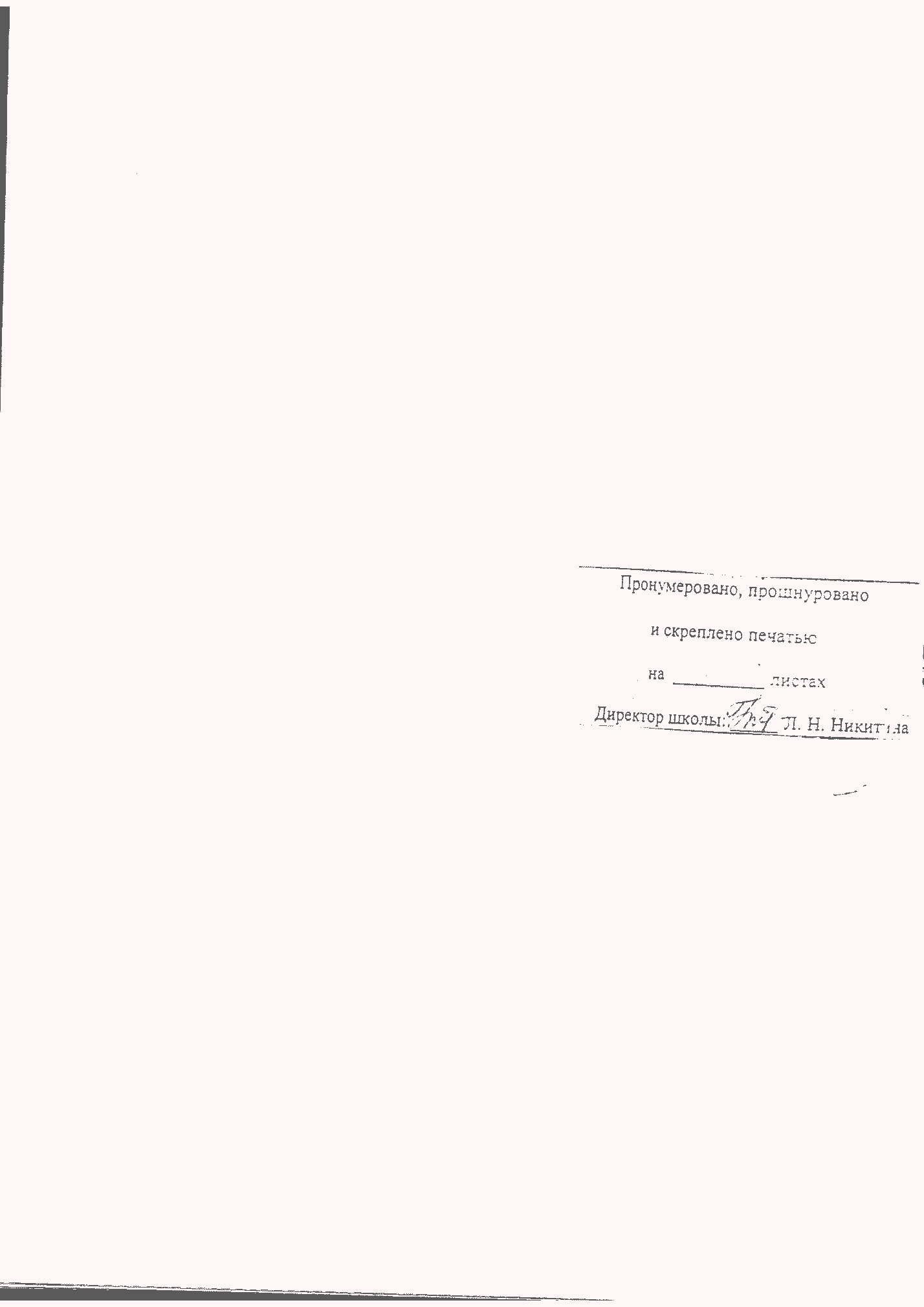 Всеобщая история История России 5 класс ИСТОРИЯ ДРЕВНЕГО МИРА Первобытность. Древний Восток Античный мир. Древняя Греция. Древний Рим. Народы и государства на территории нашей страны в древности  6 класс  ИСТОРИЯ СРЕДНИХ ВЕКОВ. VI-XV вв.  Раннее Средневековье Зрелое Средневековье Страны Востока в Средние века Государства доколумбовой Америки. ОТ ДРЕВНЕЙ РУСИ К РОССИЙСКОМУ ГОСУДАРСТВУ. VIII –XV вв.Восточная Европа в середине I тыс. н.э. Образование государства Русь Русь в конце X – начале XII в. Культурное пространство Русь в середине XII – начале XIII в.  Русские земли в середине XIII - XIV в. Народы и государства степной зоны Восточной Европы и Сибири в XIII-XV вв.  Культурное пространство  Формирование единого Русского государства в XV веке Культурное пространство Региональный компонент 7 класс ИСТОРИЯ НОВОГО ВРЕМЕНИ. XVI-XVII вв. От абсолютизма к парламентаризму. Первые буржуазные революции Европа в конце ХV — начале XVII в. Европа в конце ХV — начале XVII в. Страны Европы и Северной Америки вРОССИЯ В XVI – XVII ВЕКАХ: ОТ ВЕЛИКОГО КНЯЖЕСТВА К ЦАРСТВУРоссия в XVI веке  Смута в России  Россия в XVII веке  Культурное пространствоРегиональный компонент середине XVII—ХVIII в. Страны Востока в XVI—XVIII вв.8 класс ИСТОРИЯ НОВОГО ВРЕМЕНИ. XVIIIв.Эпоха Просвещения.  Эпоха промышленного переворота Великая французская революция РОССИЯ В КОНЦЕ XVII - XVIII ВЕКАХ: ОТ ЦАРСТВА К ИМПЕРИИ Россия в эпоху преобразований Петра I После Петра Великого: эпоха «дворцовых переворотов» Россия в 1760-х – 1790- гг. Правление Екатерины II и Павла I Культурное пространство Российской империи в XVIII в.  Народы России в XVIII в. Россия при Павле I Региональный компонент 9 класс ИСТОРИЯ НОВОГО ВРЕМЕНИ. XIX в.  Мир к началу XX в. Новейшая история. Становление и расцвет индустриального общества. До начала Первой мировой войныСтраны Европы и Северной Америки в первой половине ХIХ в. Страны Европы и Северной Америки во второй половине ХIХ в. Экономическое и социально-политическое развитие стран Европы и США в конце ХIХ в. Страны Азии в ХIХ в. Война за независимость в ЛатинскойАмерике Народы Африки в Новое время Развитие культуры в XIX в. Международные отношения в XIX в. Мир в 1900—1914 гг. IV. РОССИЙСКАЯ ИМПЕРИЯ В XIX – НАЧАЛЕ XX ВВ. Россия на пути к реформам (1801–1861) Александровская эпоха: государственный либерализм Отечественная война 1812 г.  Николаевское самодержавие: государственный консерватизм Крепостнический социум. Деревня и город  Культурное пространство империи в первой половине XIX в. Пространство империи: этнокультурный облик страны  Формирование гражданского правосознания. Основные течения общественной мысли  Россия в эпоху реформПреобразования Александра II: социальная и правовая модернизация  «Народное самодержавие» Александра III  Пореформенный социум. Сельское хозяйство и промышленность  Культурное пространство империи во второй половине XIX в.  Формирование гражданского общества и основные направления общественных движений  Кризис империи в начале ХХ векаЭтнокультурный облик империи.Первая российская революция 1905-1907 гг. Начало парламентаризма  Общество и власть после революции  «Серебряный век» российской культуры Региональный компонентТемыТемыКол-во часовХарактеристика основныхвидов деятельности ученика(на уровне учебных действий)ВедениеВедение11Вводное занятие. Что изучает история1Раскрывать значение терминов «история», «век», «исторический источник». Участвовать в обсуждении вопроса о том, для чего нужно знать историю.Первобытные собиратели и охотникиПервобытные собиратели и охотники32Древнейшие люди1Комментировать и формулировать понятия: «первобытные люди», «орудия труда», «собирательство». Устно описывать первые орудия труда. Сравнивать первобытного и современного человека. Характеризовать достижения первобытного человека, его приспособления к природе. Изображать в рисунке собственное представление о первобытном человеке и его образе жизни.3Родовые общины охотников и собирателей1Исследовать на исторической карте и в мультимедиаресурсах географию расселения первобытных людей. Называть и охарактеризовать новые изобретения человека для охоты. Разрабатывать сценарии охоты на крупного зверя. Выделять признаки родовой общины. Характеризовать новые способы охоты.4Возникновение искусства и религиозных верований1Рассказать о наскальной живописи, версиях ее происхождения. Объяснить, как ученые разгадывают загадки древних художников. Работать с текстом учебника по заданиям учителя в малых группах. Охарактеризовать первобытные верования людей.Первобытные земледельцы и скотоводыПервобытные земледельцы и скотоводы35Возникновение земледелия и скотоводства1Исследовать географию районов первобытного земледелия на исторической карте. Рассказать о переходе от собирательства к мотыжному земледелию. Охарактеризовать изменения в социально-хозяйственной жизни людей с появлением земледелия и скотоводства. Выделить и прокомментировать промыслы (лесные) и освоенные древним человеком ремесла. Обозначить последствия появления гончарного и ткацкого ремесел в жизни общины. Схематически изобразить и прокомментировать управление родовой общиной и племенем. Охарактеризовать религиозные верования древнего человека.6Появление неравенства и знати1Раскрывать смысл понятий: ремесло, ремесленник, гончарный круг, металлургия, плужное земледелие, соседская община, вождь, соплеменники, дружина, знать, города, святилища, государство. Находить на карте районы, где предположительно впервые появилась металлургия. Выявить и сравнить признаки родовой и соседской общин. Характеризовать изменения отношений в общине с выделением в ней знати.7Повторительно-обобщающий урок. Значение эпохи первобытности для человечества1Использовать электронные ресурсы для виртуального исторического путешествия. Решать проблемные и развивающие задачи с использованием мультимедиаресурсов.Счет лет в историиСчет лет в истории18Историческая хронология1Решать исторические задачи и проблемные ситуации на счет времени. Осмыслить различие понятий: год, век, столетие, эра, эпоха, исторический период. Уметь определять историческое время по ленте времени.Древний  Египет Древний  Египет 89Государство на берегах Нила1Самостоятельно подготовить тематическое сообщение к уроку по выбору. Характеризовать местоположение государства с помощью исторической карты и ее легенды. Устанавливать причинно-следственные связи природы и занятий древних египтян.10Как жили земледельцы и ремесленники в Египте1Находить и группировать информацию по данной теме из текстов учебника, дополнительных источников к параграфу, дополнительной литературы, электронных изданий. Комментировать понятия и самостоятельно формулировать их. Оценивать достижения культуры.11Жизнь египетского вельможи1Учиться работать в малой группе над общим заданием. Выделять главное в части параграфа, во всем параграфе. Выделять ключевые понятия, которые раскрывают тему урока.12Военные походы фараонов1Работать с картой в малых группах по единому заданию. Исполнять роль в соответствии со своеобразием исторического персонажа в инсценировке. Подготовить сообщение о военных походах Тутмоса III.13Религия древних египтян1Характеризовать религию древних египтян. Устанавливать связи между пантеоном богов и занятиями древних египтян. Творчески разрабатывать сюжеты для инсценирования на уроке по теме параграфа.14Искусство Древнего Египта1Искать в сети Интернет информацию о находках археологов в гробницах  древнеегипетских фараонов. Подготовить презентации  в PowerPoint по самостоятельно выбранной теме (совместно с родителями). Рассказать о внутреннем устройстве пирамиды.15Письменность и знания древних египтян1Составлять короткое сообщение о древнеегипетских иероглифах. Осуществлять поиск информации в Интернете о процессе изготовления папируса. Характеризовать знания из разных областей наук, известные древним египтянам.16Повторительно-обобщающий урок. Достижения древних египтян1Составлять шарады, кроссворды и выполнять к ним задания (индивидуально и в сотрудничестве с соседом по парте). Анализировать достижения в земледелии. Сравнивать образ жизни фараона, вельможи и простого земледельца.Западная Азия в древностиЗападная Азия в древности717Древнее Двуречье1Использовать электронное издание с целью виртуального путешествия по музею. Характеризовать природно-климатические условия Древнего Двуречья. Прокомментировать письменность Двуречья и выделить  ее особые признаки.18Вавилонский царь Хаммурапи  и его законы1Выделять основные понятия параграфа (не более пяти), раскрывающие его суть. Составлять кроссворд по теме урока. Характеризовать свод законов Хаммурапи. Объяснять, почему законы Хаммурапи были объявлены как законы богов.19Финикийские мореплаватели1Рассказывать с помощью карты о местоположении Финикии и занятиях ее жителей. Подготавливать короткое сообщение о достижениях финикийских ремесленников. Использовать историческую карту, определять причины развитой торговли в городах Финикии: Библ, Сидон, Тир.20Библейские сказания1Изучать по карте и тексту учебника территорию расселения древнееврейских племен. Объяснять значение принятия единобожия древнееврейскими племенами. Проводить аналогию и устанавливать, какому народу Бог дал такие же законы, как и древним евреям. Объяснять, почему Библия – наиболее читаемая книга с древности и до наших дней.21Древнееврейское царство1Решать развивающие и проблемные задачи с использованием мультимедиа-, видео-, и аудиоресурсов. Выделять в дополнительном тексте к параграфу главное и второстепенное. Уметь формулировать оценку поступка (Самсона, Давида). Уметь обобщать информацию и делать вывод о том, каким представляли своего царя иудеи.22Ассирийская держава1Работать в малых группах по дифференцированным заданиям на понимание и осмысление нового материала. Перечислять достижения ассирийцев в изобразительном искусстве, металлургии, военном деле. Находить аргументы к крылатой фразе: «Рукописи не горят». Определять причины падения Ассирийской державы.23Персидская держава «царя царей»1Работать с исторической картой и дополнительными источниками по вопросу расширения территории державы. Систематизировать учебную информацию о достижениях персидских царей (по заданному основанию). Рассказывать кратко легенды о персидских царях.Индия и Китай в древности Индия и Китай в древности 524Природа и люди Древней Индии1Рассказывать о местоположении Индии, особенностях ее ландшафта и климата. Показывать на карте основные географические объекты Древней Индии.  Объяснять, каких животных почитали индийцы и почему. Выделять ключевые понятия, характеризующие индийскую историю и культуру.25Индийские касты1Составлять простой план пунктов параграфа по выбору. Рассказывать о жизни и обучении брахмана. Доказывать, что брахманы – хранители знаний. Сравнивать основные положения брахманизма и буддизма. Подготовить сообщение о жизни Будды. Перечислять достижения древних индийцев.26Чему учил китайский мудрец Конфуций1Вести поиск по карте и комментировать местоположение Китая. Работать по специально разработанным рабочим картам в соответствии с регламентом определять и формулировать особенности китайской религии. Объяснять, почему китайцы придавали большое значение воспитанию учтивости.27Первый властелин единого Китая1Рассказывать об отношениях Китая с соседями. Объяснять причины возведения Великой Китайской стены. Выделять своеобразие древней китайской цивилизации, проявившееся в ее достижениях. Составлять кроссворды по тематике урока.28Повторительно-обобщающий урок. Вклад народов Древнего Востока в мировую историю и культуру1Выполнять задания на понимание, осмысление изученного материала с учетом просмотра фрагментов видеофильма, изучения мультимедиа-ресурсов. Показывать по карте самые известные города Древнего Востока и соотносить их местоположение с современной картой, объектами на их территории. Перечислять наиболее известные сооружения на территории Вавилона, Палестины, Древнего Египта, Китая. Называть материал для письма в Египте, Двуречье, Китае и Индии.Древнейшая ГрецияДревнейшая Греция529Греки и критяне1Определять и комментировать местоположение Критского царства, Эгейского моря. Называть отличительные признаки Критской культуры. Работать с картой, заданиями рабочей тетради. Рассказывать миф о Дедале и Икаре и выявлять его нравственный контекст.30Микены и Троя1Показывать на карте местоположение Микен. Выделять отличия между микенской и критской культурами. Работать в малых группах по дифференцированным заданиям. На ленте времени обозначать падение Вавилона, объединение ЦиньШихуаном Китая, Троянскую войну. Определить, какое событие произошло раньше других и на сколько по сравнению с другими.31Поэма Гомера «Илиада»1Рассказывать легенду о жизни Гомера, раскрывать кратко суть поэмы Гомера «Илиада». Характеризовать образы основных героев «Илиады». Самостоятельно выполнять задания рабочей тетради по теме урока.32Поэма Гомера «Одиссея»1В группах соотносить с картой путь Одиссея домой, в Итаку. Выделять основные вехи пути Одиссея домой. Последовательно рассказывать о всех приключениях Одиссея. Читать текст с пометками на полях: понятно, известно, непонятно, неизвестно.33Религия древних греков1Объяснять связь между явлениями природы и греческими богами. Давать нравственную оценку героическим поступкам Геракла. Сравнивать пантеон богов египтян и греков. Оценивать роль Зевса, Афины, Посейдона в жизни греков. Выполнять задания по техникам диалога: «лесенка», «микрофон», «вертушка».Полисы Греции и их борьба с персидским нашествиемПолисы Греции и их борьба с персидским нашествием734Земледельцы Аттики теряют землю и свободу1Находить на карте и устно комментировать положение Аттики, занятие ее населения. Выделять признаки греческого полиса. Характеризовать греческий демос, общество в целом. Перечислять преимущества греческого алфавита по сравнению с финикийским.35Зарождение демократии в  Афинах1Показать на примере реформ Солона смысл понятия «демократия», ее роль в улучшении жизни основной массы народа. Сравнивать законы Драконта и Солона. Уметь вести диалог с товарищем по заданию, предложенному учителем. Давать оценку поступкам Солона, его противникам и единомышленникам.36Древняя Спарта1Показать на карте и рассказать о местоположении Спарты. Характеризовать основные группы населения и их положение. Составлять рассказ о жизни и традициях спартанцев.37Греческие колонии на берегах Средиземного и Черного морей1Объяснять причины греческой колонизации, ее географию. Выделять общее, что связывало греческие колонии. Сравнивать финикийскую и греческую территории колонизации. Комментировать наряд греков.38Олимпийские игры в древности1Составлять развернутый план одной части параграфа. Составлять «паспорт понятий» отдельного пункта параграфа. Использовать мультимедиаресурсы для подготовки сообщения на уроке. Оценивать значение Олимпийских игр для общества того времени.39Победа греков над персами в Марафонской битве1Выделять и обозначать причины, цели, силы сторон в сражении. Рассказывать о подвиге юноши, сообщившем грекам о победе в Марафоне. Использовать информацию видеофильма, электронных изданий, презентаций для составления собственного рассказа о Марафонской битве.40Нашествие персидских войск на Элладу1Называть цели Ксеркса и греческих полисов в войне. Группировать факторы, благодаря которым маленький народ победил огромную военную державу, инсценировать события одного из сражений. Использовать информацию  видеофильма, электронных изданий, презентаций для составления собственного рассказа:-о создании военного флота;-о Фермопильском сражении;-о Саламинской битве.Возвышение Афин в V в. до н.э.Возвышение Афин в V в. до н.э.541В гаванях афинского порта Пирей1Сравнивать военную и торговую гавани. Оценивать, насколько возможной была покупка раба для каждого грека. Характеризовать положение граждан, переселенцев, рабов в греческих полисах. Использовать информацию видеофильма, электронных изданий, презентаций для составления собственного рассказа о гаванях.42В городе богини Афины1Рассказывать о наиболее значимых частях Афин. Формулировать собственное мнение об архитектурных сооружениях. Составлять план виртуальной экскурсии по Акрополю. Создавать короткую презентацию в PowerPoint об одном из храмов Акрополя совместно с родителями или старшеклассниками. Составлять кроссворд на самостоятельно выбранную тему (в соответствии с темой урока).43В афинских школах и гимнасиях1Сравнивать типы школ и систему обучения в них. Последовательно рассказывать о каждой из школ. Объяснять назначение каждой из школ. Пояснять, почему греки придавали большое значение умению доступно излагать мысли. Выполнять практическую работу с текстом по дифференцированным заданиям.44В афинском театре1Объяснять причины особой любви греков к представлениям. Называть отличительные признаки комедии и трагедии. Комментировать строки из трагедии Софокла «Антигона». Оценивать роль современного театра для общества.45Афинская демократия при Перикле1Самостоятельно подготавливать тематические сообщения по выбору. Называть заслуги Перикла в восстановлении и процветании Афин. Поиск информации в Интернете об единомышленниках, друзьях Перикла. Группировать информацию о демократических преобразованиях во время руководства полисом Перикла.Македонские завоевания в IV в. до н.э.Македонские завоевания в IV в. до н.э.446Города Эллады подчиняются Македонии1Показывать на карте и объяснять местонахождение Македонии. Характеризовать политические методы Филиппа Македонского. Сравнивать политический курс Филиппа и Александра Македонских. Объяснять причины потери независимости Греции. Разъяснять причины, по которым Демосфен не был услышан в Греции.47Поход Александра Македонского на Восток1Используя карту и ее легенду, рассказывать о военных событиях, походах А.Македонского на Восток. Характеризовать ситуацию на Востоке, которая способствовала победам А.Македонского. Оценивать поступки А.Македонского, его противников.48В Александрии Египетской1Называть причины распада державы А.Македонского. Показывать на карте государства, образовавшиеся в ходе распада державы. Рассказывать об Александрии – центре эллинистического мира. Сравнивать Александрию и Афины.49Повторительно-обобщающий урок. Вклад древних эллинов в мировую культуру1Называть самое известное в Древней Греции: имя поэта, название храма, место сражения, имя стратега, завоевателей Греции. Объяснять значение понятий: демократия, стратег, оратор, спартанское воспитание, Олимпийские игры.  Характеризовать основных богов и героев древнегреческой мифологии.Рим: от его возникновения до установления господства над ИталиейРим: от его возникновения до установления господства над Италией350Древний Рим1Сравнивать природные условия Греции и Рима. Соотносить время возникновения Рима и событий, происходивших в Греции. Рассказывать легенды, связанные с историей Рима. Характеризовать общественный строй, установившийся с возникновением Рима. Использовать карты, мультимедиаресурсы, другие источники информации для формирования устойчивых представлений о Древнем Риме.51Завоевание Римом Италии1Исследовать по карте,  мультимедиаресурсам территории, завоеванные Римом. Характеризовать Римскую республику и причины ее возникновения. Выделять причины побед римского  войска, в том числе над Пирром. Сравнивать территориальные приобретения Рима во II-III вв. до н.э.52Устройство Римской республики1Сравнивать устройство римской республики с греческим полисом. Объяснять, где население больше участвовало во власти: в Греции или Риме. Выделять и называть преимущества легиона в отношении фаланги. Представлять сообщения и доклады в соответствии с требованиями регламента.Рим – сильнейшая держава СредиземноморьяРим – сильнейшая держава Средиземноморья353Вторая война Рима с Карфагеном1Называть причины карфагенских войн. Отмечать цели сторон во второй карфагенской войне. Показывать по карте и комментировать поход Ганнибала. Характеризовать цели, поступки Ганнибала. Перечислять причины поражения Ганнибала в войне с римлянами.54Установление господства Рима во всем Средиземноморье1Работать с картой в процессе изучения событий, обеспечивающих господство Рима в Средиземноморье. Охарактеризовать способы подчинения государств власти Рима. Рассказывать о падении Македонского царства и его значении для эллинистического мира, для Рима. Составлять простой план параграфа.55Рабство в Древнем Риме1Выделять в тексте главное о рабстве в Древнем Риме. Доказывать бесправное положение рабов в Риме. Объяснять причины широкого распространения рабства во всех сферах жизни римлян.Гражданские войны в РимеГражданские войны в Риме456Земельный закон братьев Гракхов1Устанавливать причины гражданских войн в Риме. Называть причины, которые заставили Т.Гракха выступить в защиту бедняков. Работать в малых группах, систематизируя информацию. Высчитывать, сколько лет римляне жили в мире. Оценивать поступки братьев Гракхов во благо менее защищенных римлян.57Восстание Спартака1Прослеживать движение войска Спартака по карте, комментировать события и поступки. Составлять рассказ от имени Спартака, сенатора, Красса. Разрабатывать краткосрочный проект на темы: «Поход Спартака в Альпы»; «Красс против Спартака».58Единовластие Цезаря1Составлять рассказ, используя понятия: наемная армия, консул, верность воинов, диктатор, заговорщики, гибель. Анализировать действия и поступки Ю.Цезаря. Объяснять позиции Красса, Помпея и Сената в отношении Ю.Цезаря.59Установление империи1Определять причины поражения сторонников республики. Составлять кроссворд по одному из пунктов параграфа (на выбор). Сопоставлять действия Антония и Октавиана в борьбе за власть. Объяснять причины завершения гражданских войн в Риме. Характеризовать правление Октавиана Августа. Рассказывать о судьбах знаменитых римлян.Римская империя в первые века нашей эрыРимская империя в первые века нашей эры560Соседи Римской империи1Показывать на карте территорию расселения народов, попавших под власть империи. Комментировать иллюстрации на страницах учебника. Составлять задания, вопросы, обмениваться ими. Рассказывать о племенах – соседях Римской империи и их взаимоотношениях.61В Риме при императоре Нероне1Использовать различные средства и источники информации в ходе подготовки сообщения о жизни Рима в I в. н.э. Осуществлять отбор аргументов в пользу версии о пожаре в Риме. Анализировать причины крайнего своеволия Нерона.62Первые христиане и их учение1Рассказывать об условиях появления христианского учения. Объяснять причины распространения христианства. Комментировать и оценивать комплекс моральных норм христиан. Объяснять, почему сохранили свою ценность поучения Нагорной проповеди в наши дни.63Расцвет Римской империи во II в. н.э.1Сравнивать положение свободного земледельца, колона и раба. Характеризовать период правления императора Траяна. Рассказывать о достижениях империи во втором веке. Выделять причины ослабления империи и перехода к обороне границ. Доказывать, что римляне строили на века. Сравнивать новизну в строительном деле Рима и современность.64Вечный город и его жители1Инсценировать виртуальную экскурсию по Риму (с использованием презентации, Интернет-ресурсов, электронных изданий). Аргументировано доказывать смысл утверждения, что «все дороги ведут в Рим». Составить рассказ от лица простого римлянина, богатого римлянина, торговца, сенатора, об одном дне в Риме.Разгром Рима  германцами и падение Западной Римской империиРазгром Рима  германцами и падение Западной Римской империи265Римская империя при Константине1Объяснять причины перемен во внутреннем положении империи. Сравнивать положение на границах империи в первом веке и при императоре Константине. Обосновывать факт переноса столицы империи . Комментировать последствия утверждения христианства  государственной религией. Составлять рассказ о Риме с опорой на иллюстрации к параграфу.66Взятие Рима варварами1Обозначать причины раздела империи на две части. Рассказывать об исторических деятелях и их поступках. Оценивать поступки Гонория, Стилихона, Алариха и др. с позиций общечеловеческих ценностей. Высказывать предположения о том, почему варварам удалось уничтожить Западную Римскую империю.Итоговое  повторениеИтоговое  повторение267Повторительно-обобщающий урок. Признаки цивилизации Греции и Рима2Показывать на карте этапы расширении границ Рима. Воспроизводить легенды и их нравственный контекст. Приводить примеры высокой гражданственности, патриотизма, свойственных грекам и римлянам. Рассказывать и показывать достижения Рима в разных областях жизни, повседневности. Решать кроссворды, проблемно-развивающие задания, инсценировать сюжеты.68Повторительно-обобщающий урок. 2Показывать на карте этапы расширении границ Рима. Воспроизводить легенды и их нравственный контекст. Приводить примеры высокой гражданственности, патриотизма, свойственных грекам и римлянам. Рассказывать и показывать достижения Рима в разных областях жизни, повседневности. Решать кроссворды, проблемно-развивающие задания, инсценировать сюжеты.ТемыТемыКол-во часовХарактеристика основныхвидов деятельности ученика(на уровне учебных действий)ВведениеВведение11Введение. Живое Средневековье1Определять место средневековья на ленте времени. Характеризовать источники по истории средневековья. Изучать историческую карту мира СредневековьяСтановление средневековой Европы (VI-XI вв.)Становление средневековой Европы (VI-XI вв.)42Образование варварских королевств. Государство франков и христианская церковь в VI-VIII вв.1Рассказывать о складывании государств у варваров. Объяснять своеобразие складывания государства у франков. Пояснять значение христианской религии для укрепления власти Хлодвига. Обобщать события истории франков и выделять её этапы. Объяснять особенности монастырской жизни и её роль в складывании европейской культуры3Возникновение и распад империи Карла Великого1Объяснять причины появления в Европе новой империи в эпоху Средневековья. С помощью исторической карты рассказывать о внешней политике Карла Великого. Сравнивать политику Карла и Хлодвига. Комментировать последствия Верденского раздела4Феодальная раздробленность Западной Европы в IX-XI вв.1Объяснять причины ослабления королевской власти во Франции. Сравнивать королевскую власть во Франции и Германии. Проводить аналогию между Римской империей и Священной Римской империей5Англия в раннее Средневековье1Сравнивать королевскую власть в Англии, во Франции и Германии. Выявлять последствия норманнского вторжения во владения государств ЕвропыВизантийская империя  и славяне в VI-XI вв.Византийская империя  и славяне в VI-XI вв.26Византия при Юстиниане. Борьба империи с внешними врагами. Культура Византии1Показывать на карте местоположение Византии, называть её соседей. Сравнивать управление государством в Византии и империи Карла Великого. Объяснять неудачи Юстиниана в попытке возродить Римскую империю. Оценивать поступки и действия Юстиниана как правителя. Анализировать отношения Византии с соседними народами. Доказывать, что Византия – наследница мира Античности и стран Востока. Рассказывать об изменениях в архитектуре христианского храма на при- мере храма Святой Софии. Устанавливать аналогию между византийской и римской школами. Объяснять причины развития наук и их влияние на развитие культуры; по- чему в Византии развивалась преимущественно настенная живопись7Образование славянских государств1Составлять логически стройный рас- сказ о славянских племенах и образовании у них государственности. Высчитывать, сколько лет разделяет образование Византии и Болгарского царства, Великоморавской державы, Киевской Руси, Чехии и Польши. Сравнивать управление государством у южных, западных и восточных славян. Выделять общее в судьбах славянских государств. Объяснять причины различия судеб славянских государств. Выполнять самостоятельную работу с опорой на содержание изученной главы учебникаАрабы в VI-XI вв.Арабы в VI-XI вв.18Возникновение ислама. Арабский халифат и его распад. Культура стран халифатаИзучать по карте особенности Аравии. Рассказывать об образе жизни и занятиях жителей Аравийского полу- острова. Сравнивать образ жизни арабов и европейцев. Называть различия между исламом и христианством. Выделять особенности образования и его роль в мусульманском обществе. Объяснять связь между античным наследием и исламской культурой. Рассказывать о развитии научных областей, об учёных. Составлять сообщение с презентацией в PowerPoint об арабских учёных и их достижениях; развёрнутый план параграфа. Выполнять самостоятельную работу, опираясь на содержание изученной главы учебникаФеодалы и крестьянеФеодалы и крестьяне29Средневековая деревня и ее обитатели1Систематизировать информацию о феодале, крестьянине и их отношениях. Объяснять, что отношения между земледельцем и феодалом регулировались законом. Анализировать положение земле- дельца, его быт и образ жизни. Составлять кроссворд по одному из пунктов параграфа10В рыцарском замке1Доказывать, что с XI по XIII в. в Европе наблюдался расцвет культуры. Объяснять смысл феодальных от- ношений. Анализировать роль замка в культу- ре Средневековья. Рассказывать о воспитании рыцаря, его снаряжении, развлечениях. Выполнять самостоятельную работу, опираясь на содержание изученной главы учебникаСредневековый город в Западной и Центральной ЕвропеСредневековый город в Западной и Центральной Европе211Формирование средневековых городов. Горожане и их образ жизни1Составлять рассказ по иллюстрациям к параграфу; загадки о городской жизни для одноклассников. Устанавливать связи между развитием орудий труда, различных приспособлений в сельском хозяйстве и экономическим ростом. Выделять условия возникновения и развития городов. Подготовить проект о возникновении городов в Италии, Франции, Германии (по выбору). Анализировать, какие факторы определяли жизнь в средневековом городе. Объяснять, почему города стремились к самоуправлению. Сравнивать жизнь горожанина и сельского жителя в эпоху Средневековья. Доказывать, что города – центры формирования новой европейской культуры и взаимодействия народов. Обобщать сведения об образовании в эпоху Средневековья. Определять роль университетов в развитии городов12Торговля в Средние века1С помощью карты определять центры ремесла и торговли. Выполнять самостоятельную работу, опираясь на содержание изученной главы учебникаКатолическая церковь в XI-XIII вв. Крестовые походыКатолическая церковь в XI-XIII вв. Крестовые походы213Могущество папской власти. Католическая церковь и еретики1Характеризовать положение и образ жизни трёх основных сословий средневекового общества. Объяснять причины усиления королевской власти. Рассказывать о событиях, свидетельствующих о противостоянии королей и пап. Называть причины появления движения еретиков14Крестовые походы1Определять по карте пути Крестовых походов, комментировать их основные события. Устанавливать связь между Крестовыми походами и стремлением церкви повысить авторитет в обществе. Объяснять цели различных участников Крестовых походов. Сравнивать итоги Первого, Второго и Третьего крестовых походов. Находить в Интернете информацию о Фридрихе I Барбароссе, Филиппе II Августе, Ричарде Львиное Сердце. Выполнять самостоятельную работу с опорой на содержание изученной главы учебникаОбразование централизованных государств в Западной Европе (XI-XV вв.)Образование централизованных государств в Западной Европе (XI-XV вв.)615Как происходило объединение Франции1Обсуждать в группах состояние экономики страны, его социальные эффекты. Объяснять причины ослабления крепостничества, освобождения городов от сеньоров, укрепления центральной власти короля. Отбирать материал для сообщений о Филиппе II Августе, Филиппе IV Красивом и папе римском Бонифации VIII (по выбору). Составлять вопросы и задания к п. 4 «Генеральные штаты» для дальней- шей совместной работы в группах16Что англичане считают началом своих свобод1Рассказывать о причинах утверждения нормандской династии на английском троне. Группировать материал параграфа с целью анализа методов управления страной Вильгельмом Завоевателем. Выявлять новизну реформ Генриха II Плантагенета. Объяснять причины появления Великой хартии вольностей и её значение для развития страны. Характеризовать парламент с позиции сословного представительства17Столетняя война1Находить и показывать на карте основные места военных сражений. Составлять логичный рассказ о при- чинах войны, готовности сторон, основных этапах; готовить доклад о подвиге Жанны д’Арк. Объяснять роль города Орлеана в военном противостоянии сторон18Усиление королевской власти в конце XV в. во Франции и в Англии1Рассказывать о последствиях Столетней войны для Франции и Англии. Выделять особенности завершения процесса объединения Франции. Объяснять сущность единой централизованной власти во Французском государстве. Анализировать процессы объединения в Англии и во Франции19Реконкиста и образование централизованных государств на Пиренейском полуострове1Находить на карте Пиренейский полуостров и расположенные на нём государства. Объяснять причины и особенности Реконкисты. Характеризовать сословно-монархические централизованные государства Пиренейского полуострова. Сравнивать кортесы с Генеральными штатами во Франции, парламентом в Англии20Государства, оставшиеся раздробленными: Германия и Италия в XII-XV вв.1Находить на карте и комментировать местоположение Германии и Италии, их отдельных частей; городские феодальные республики Италии. Рассказывать о коммунах Милана, Пизы, Болоньи, Флоренции и др. Объяснять особенности процесса образования самостоятельных централизованных государств в Германии. Определять причины ослабления императорской власти. Используя иллюстрации к параграфу, Интернет, составлять рассказ об одной из городских республик. Характеризовать политику династии МедичиСлавянские государства и Византия в XIV-XV вв.Славянские государства и Византия в XIV-XV вв.221Гуситское движение в Чехии1Характеризовать Чехию в XIV в. Рассказывать об отношении общества к католической церкви. Выделять главное в информации о Яне Гусе. Оценивать поступки Яна Гуса и его последователей, Яна Жижки. Называть итоги и последствия гуситского движения22Завоевание турками-османами Балканского полуострова. 1Находить и показывать на кар- те Балканский полуостров, Болгарское царство, Сербию, государство османов и другие страны. Объяснять, почему болгары не смогли сохранить свободу и независимость. Указывать причины усиления османов. Называть последствия падения Византии. Выполнять самостоятельную работу с опорой на содержание изученной главы учебникаКультура Западной Европы в Средние векаКультура Западной Европы в Средние века323Образование и философия. Средневековая литература.1Объяснять причины изменения представлений средневекового европейца о мире; значение понятия корпоративное общество. Находить аргументы за и против существования корпоративной культуры. Излагать смысл дискуссии о соотношении веры и разума в христианском учении. Оценивать образование и его роль в средневековых городах. Характеризовать и сравнивать творчество трубадуров и вагантов. Комментировать поэзию, роман эпохи Средневековья.24Средневековое искусство. Культура раннего Возрождения в Италии1Составлять рассказ-экскурсию о па- мятниках средневекового искусства (на выбор). Рассказывать о скульптуре как «Библии для неграмотных». Составлять рассказ-описание по картине художника (любого на выбор). Объяснять значение понятий: гуманизм, гуманисты, Возрождение. Высказывать мнение об образе нового человека с позиции жителя Средневековья. Составлять описание образа нового человека с позиции Петрарки25Научные открытия и изобретения.1Доказывать, что в XIV в. стали преобладать практические знания. Объяснять связь между использованием водяного колеса и развитием металлургии. Рассказывать о значении изобретения книгопечатания. Сопоставлять представление о мире человека раннего и позднего Средневековья. Анализировать последствия развития мореплавания. Выполнять самостоятельную работу, опираясь на содержание изученной главы учебникаНароды Азии, Америки и Африки в Средние векаНароды Азии, Америки и Африки в Средние века226Средневековая Азия: Китай, Индия, Япония.1Составлять «паспорт» страны: географическое положение, столица, состав населения, религия, управление (Китай, Индия, Япония). Сравнивать достижения Китая в разные эпохи правления. Характеризовать восстание Красных повязок. Обсуждать достижения культуры и искусства средневекового Китая в паре, малой группе. Составлять сообщение, доклад с помощью электронных средств и интернет-ресурсов (Китай, Индия, Япония по выбору). Характеризовать религию индийцев – индуизм. Анализировать развитие страны в домонгольский период. Называть особенности буддизма. Составлять сообщение о своеобразии культуры и искусства Индии с помощью интернет-ресурсов27Государства и народы Африки и доколумбовой Америки. 1Показывать на карте территорию расселения народов Центральной Африки. Выделять своеобразие африканской культуры. Перечислять последствия освоения Африки европейцами. Объяснять особенности образа жизни африканских народов и их религии. Рассказывать об устройстве обществ доколумбовой Америки. Сравнивать культуру майя, ацтеков и инков. Показывать уникальность культуры народов доколумбовой АмерикиИТОГОВОЕ ПОВТОРЕНИЕИТОГОВОЕ ПОВТОРЕНИЕ128Повторительно-обобщающий урок «Наследие Средних веков в истории человечества»1Объяснять смысл понятия Средневековье. Раскрывать сущность феодальных отношений. Выделять и характеризовать основные общественно-экономические, культурные и политические процессы. Сравнивать отношения короля, церкви и общества в разные периоды Средневековья. Объяснять, какие процессы способствовали формированию человека новой эпохи. Защищать проекты, представлять презентации. Выполнять самостоятельную работу, опираясь на содержание изученного курса по истории СредневековьяТемыКол-во часовХарактеристика основныхвидов деятельности ученика(на уровне учебных действий)Введение (1 ч.)Введение (1 ч.)Введение (1 ч.)Наша Родина Россия1Актуализировать знания из курсов истории Древнего мира и Средних веков о видах исторических источников, о роли природы в жизни общества. Характеризовать источники по российской истории. Использовать историческую карту для объяснения своеобразия геополитического положения России.Тема I. Народы и государствана территории нашей страны в древности (5 ч)Тема I. Народы и государствана территории нашей страны в древности (5 ч)Тема I. Народы и государствана территории нашей страны в древности (5 ч)Древние люди и их стоянкина территории современной России1Показывать на карте расселение древнего человека на территории России, древние государства Поволжья, Кавказа и Северного Причерноморья. Описывать условия жизни, занятия, верования земледельческих и кочевых племён, народов древних государств. Приводить примеры межэтнических контактов и взаимодействий.Неолитическая революция.Первые скотоводы, земледельцы, ремесленники1Показывать на карте расселение древнего человека на территории России, древние государства Поволжья, Кавказа и Северного Причерноморья. Описывать условия жизни, занятия, верования земледельческих и кочевых племён, народов древних государств. Приводить примеры межэтнических контактов и взаимодействий.Образование первых государств1Объяснять смысл понятий: князь, дружина, государство, полюдье. Раскрывать причины и называть время образования Древнерусского государства.Восточные славяне и их соседи1Характеризовать на основе исторической карты территории расселения восточных славян, природные условия, в которых они жили, их занятия. Описывать жизнь и быт, верования славян.Повторительно-обобщающий урок по теме «Народы и государства на территории нашей страны в древности»1Обобщать и систематизировать исторический материал. Оценивать основные события и явления в истории Руси. Сопоставлять факты развития государств на Руси и в странах Западной Европы, выявлять общееи особенное.Тема II. Русь в IX — первой половине XII в. (11 ч)Тема II. Русь в IX — первой половине XII в. (11 ч)Тема II. Русь в IX — первой половине XII в. (11 ч)Первые известия о Руси1Объяснять смысл понятий: князь, дружина, государство, полюдье. Раскрывать причины и называть время образования Древнерусского государства. Показывать на исторической карте территорию Древней Руси, главные торговые пути, крупные города, походы князей. Систематизировать материал (составлять хронологическую таблицу) о деятельности первых русских князей на основе текста учебника и отрывков из летописейСтановление Древнерусского государства2Объяснять смысл понятий: князь, дружина, государство, полюдье. Раскрывать причины и называть время образования Древнерусского государства. Показывать на исторической карте территорию Древней Руси, главные торговые пути, крупные города, походы князей. Систематизировать материал (составлять хронологическую таблицу) о деятельности первых русских князей на основе текста учебника и отрывков из летописейПравление князя Владимира. Крещение Руси1Актуализировать знания из курсов всеобщей истории о возникновении христианства и основных его постулатах. Составлять характеристику Владимира Святославича. Давать оценку значения принятия христианства на Руси.Русское государство при Ярославе Мудром1Характеризовать политический строй Древней Руси, внутреннюю и внешнюю политику русских князей в конце X — первой трети XII в. Приводить примеры взаимоотношений Древней Руси с соседними племенами и государствами. Составлять характеристики Ярослава Мудрого, Владимира Мономаха.Русь при наследниках Ярослава Мудрого. Владимир Мономах1Характеризовать политический строй Древней Руси, внутреннюю и внешнюю политику русских князей в конце X — первой трети XII в. Приводить примеры взаимоотношений Древней Руси с соседними племенами и государствами. Составлять характеристики Ярослава Мудрого, Владимира Мономаха.Общественный строй и церковная организация на Руси1Характеризовать социально-экономический и политический  строй Древней Руси при Ярославе Мудром. Рассказывать о положении от дельных групп населения Древней Руси, используя информацию учебника и отрывки из Русской Правды и «Устава» Владимира Мономаха.Культурное пространствоЕвропы и культура Древней Руси1Рассказывать о развитии культуры Древней Руси. Описывать памятники древнерусского зодчества и древнерусской живописи (фрески и мозаики, иконы), предметы декоративно-прикладного искусства и др. Характеризовать развитие устного народного творчества, литературы, живописи и др. Рассказывать о быте и нравах Древней Руси.Повседневная жизнь населения1Рассказывать о развитии культуры Древней Руси. Описывать памятники древнерусского зодчества и древнерусской живописи (фрески и мозаики, иконы), предметы декоративно-прикладного искусства и др. Характеризовать развитие устного народного творчества, литературы, живописи и др. Рассказывать о быте и нравах Древней Руси.Место и роль Руси в Европе. Повторительно-обобщающийурок по теме II1Обобщать и систематизировать исторический материал. Оценивать основные события и явления в истории Руси, роль отдельных исторических личностей.Сопоставлять факты образования централизованных государств на Руси и в странах Западной Европы, выявлять общее и особенное.История и культура родного края в древности1Рассказывать о развитии края. Описывать памятники истории культуры краяТема III. Русь в середине ХII — начале XIII в. (5 ч)Тема III. Русь в середине ХII — начале XIII в. (5 ч)Тема III. Русь в середине ХII — начале XIII в. (5 ч)Политическая раздробленность в Европе и на Руси1Объяснять смысл понятия «политическая раздробленность». Называть хронологические рамки периода раздробленности. Раскрывать причины и последствия раздробленности.Владимиро-Суздальское княжество1Показывать на исторической карте территории крупнейших самостоятельных центров Руси. Характеризовать особенности географического положения и социально_политического развития, достижения культуры отдельных княжеств и земель. Характеризовать общие черты и особенности раздробленности на Руси и в Западной Европе.Новгородская республика1Показывать на исторической карте территории крупнейших самостоятельных центров Руси. Характеризовать особенности географического положения и социально_политического развития, достижения культуры отдельных княжеств и земель. Характеризовать общие черты и особенности раздробленности на Руси и в Западной Европе.Южные и юго-западные русские княжества1Показывать на исторической карте территории крупнейших самостоятельных центров Руси. Характеризовать особенности географического положения и социально_политического развития, достижения культуры отдельных княжеств и земель. Характеризовать общие черты и особенности раздробленности на Руси и в Западной Европе.Повторительно-обобщающий урок по теме III1Обобщать и систематизировать исторический материал. Оценивать основные события и явления в истории, роль отдельных исторических личностей. Сопоставлять факты раздробленности  на Руси и в странах Западной Европы, выявлять общее и особенное.Тема IV. Русские земли в середине XIII — XIV в. (10 ч)Тема IV. Русские земли в середине XIII — XIV в. (10 ч)Тема IV. Русские земли в середине XIII — XIV в. (10 ч)Монгольская империя и изменение политической картины мира1Изучать материалы, свидетельствующие о походах монгольских завоевателей (историческую карту, отрывки из летописей, произведений древнерусскойлитературы и др.), сопоставлять и обобщать содержащиеся в них сведения.Батыево нашествие на Русь1Изучать материалы, свидетельствующие о походах монгольских завоевателей (историческую карту, отрывки из летописей, произведений древнерусскойлитературы и др.), сопоставлять и обобщать содержащиеся в них сведения.Северо-Западная Русь между Востоком и Западом1Рассказывать на основе информации учебника, отрывков из летописей, карты и картосхемы о Невской битве и Ледовом побоище. Составлять характеристику Александра Невского.Золотая Орда: государственный строй, население, экономика и культура1Объяснять, в чём выражалась зависимость русских земель от Золотой Орды, характеризовать повинности населения. Рассказывать о борьбе русского народа против завоевателей.Литовское государство и Русь1Характеризовать особенности развития Великого княжества Литовского. Показывать на карте русскиетерритории, отошедшие к Литве.Усиление Московского княжества в Северо-Восточной Руси1Показывать на исторической карте территорию Северо_Восточной Руси, основные центры объединения русских земель, территориальный рост Московского княжества. Раскрывать причины и последствия объединения русских земель вокруг Москвы. Давать и аргументировать оценку деятельности Ивана КалитыОбъединение русских земель вокруг Москвы. Куликовскаябитва1Рассказывать о Куликовской битве на основе текста учебника, отрывков из летописей, произведений литературы, исторической карты. Раскрывать значение Куликовской битвы. Оценивать роль Дмитрия Донского и Сергия Радонежского.Развитие культуры в русских землях во второй половине XIII — XIV в.1Рассказывать о развитии культуры русских земель.Объяснять особенности развития просвещения, научных знаний, литературы и др. Описывать памятники древнерусского зодчества и древнерусской живописи. Характеризовать идею единства Русской земли (по «Слову о полку Игореве»).Родной край в истории и культуре Руси1Рассказывать о развитии края. Описывать памятники истории культуры краяПовторительно-обобщающий урок по теме «Русские земли в середине XIII — XIV в.»1Обобщать и систематизировать исторический материал. Оценивать основные события и явления в истории Московской Руси XIII-XIV вв., роль отдельных исторических личностей. Сопоставлять факты образования централизованных государств на Руси и в странах Западной Европы, выявлять общее и особенное.Тема V. Формирование единого Русского государства (8 ч)Тема V. Формирование единого Русского государства (8 ч)Тема V. Формирование единого Русского государства (8 ч)Русские земли на политической карте Европы и мира в начале XV в.1Показывать на исторической карте рост территории Московской Руси. Объяснять причины и последствия феодальной войны. Характеризовать отношения Москвы с другими государствами.Московское княжество в первой половине XV в.1Объяснять смысл понятия «централизованное государство». Указывать хронологические рамки процесса становления единого Русского государства. Объяснять значение создания единого Русского государства. Выявлять на основе текста учебника изменения в политическом строе Руси, системе управления страной. Составлять характеристику Ивана III.Распад Золотой Орды и его последствия1Объяснять смысл понятия «централизованное государство». Указывать хронологические рамки процесса становления единого Русского государства. Объяснять значение создания единого Русского государства. Выявлять на основе текста учебника изменения в политическом строе Руси, системе управления страной. Составлять характеристику Ивана III.Московское государство и его соседи во второй половине XV в.1Объяснять суть изменений в политическом строе при Иване III. Сравнивать вотчинное и поместное землевладение. Изучать отрывки из Судебника 1497 г. и использовать содержащиеся в них  ведения в рассказе о положении крестьян.Русская православная церковь в XV — начале XVI в.1Раскрывать роль Православной церкви в становлении и развитии российской государственности. Характеризовать взаимоотношения церкви с великокняжеской властью. Объяснять смысл понятий:  ересь, «Москва — Третий Рим». Приводить оценку роли выдающихся религиозных деятелей в истории Московской Руси.Человек в Российском государстве второй половины XV в.1Составлять систематическую таблицу о достижениях культуры Руси в XIV — начале XVI в. Проводить поиск исторической информации для сообщений об отдельных памятниках культуры изучаемого периода и их создателях. Описывать памятники культуры, предметы быта на основе иллюстраций учебника, художественных альбомов, материалов, найденных в Интернете, или непосредственных наблюдений (с использованием регионального материала). Участвовать в оформлении альбома, посвящённого памятникам культуры родного края изучаемого периода.Формирование культурного пространства единого Российского государства1Составлять систематическую таблицу о достижениях культуры Руси в XIV — начале XVI в. Проводить поиск исторической информации для сообщений об отдельных памятниках культуры изучаемого периода и их создателях. Описывать памятники культуры, предметы быта на основе иллюстраций учебника, художественных альбомов, материалов, найденных в Интернете, или непосредственных наблюдений (с использованием регионального материала). Участвовать в оформлении альбома, посвящённого памятникам культуры родного края изучаемого периода.История и культура родного края 1Обобщать и систематизировать исторический материал. Оценивать основные события и явления в истории Московской Руси XV–XVI вв., роль отдельных исторических личностей. Сопоставлять факты образования централизованных государств на Руси и в странах Западной Европы, выявлять общее и особенное.ТемыКол-во часовХарактеристика основныхвидов деятельности ученика(на уровне учебных действий)Мир в начале Нового времени. Великие географические открытия. Возрождение. Реформация19Объяснять смысл понятия Новое время. Использовать знание хронологии и этапов Нового времени при анализе событий. Рассказывать о технических открытиях и их социально-экономических последствиях. Показывать по карте морские пути мореплавателей-первопроходцев. Характеризовать открытие и его значениеОценивать открытия Х. Колумба, Ф. Магеллана, Э. Кортеса. Рассказывать о значении Великих географических открытий. Находить на карте путь первооткрывателей. Выделять в тексте условия складывания абсолютизма в европейских государствах. Характеризовать политику Генриха VIII Тюдора, Елизаветы Тюдор, Якова I Стюарта, Людовика XIV Бурбона. Объяснять причины появления республик в Европе. Рассказывать об условиях развития предпринимательства. Объяснять, как изменилось производство с появлением мануфактуры. Сравнивать труд ремесленника и работника мануфактурыРассказывать о социальных изменениях. Сравнивать положение буржуазии и джентри в раннее Новое время. Оценивать действия властей по от- ношению к нищим и их последствия. Рассказывать об основных «спутниках» европейца в раннее Новое время. Объяснять положение женщины в Новое время. Рассказывать о складывающейся культуре домовладенияОбъяснять смысл новых представлений о человеке и обществе. Составлять развёрнутый план параграфа. Готовить доклад-презентацию о Т. Море, Ф. Рабле, М. МонтенеПриводить аргументы из текста произведений У. Шекспира в пользу идей и идеалов Нового времени и человека. Выявлять и обозначать гуманистические тенденции в изобразительном искусстве. Составлять сообщения, презентации о титанах ВозрожденияГотовить сообщение на тему «Жизнь и научное открытие Николая Коперника». Раскрывать сущность открытий Дж. Бруно, Г. Галилея, И. Ньютона. Объяснять влияние научных открытий Нового времени на технический прогресс и самосознание человекаРаскрывать смысл и формулировать содержание понятия Реформация. Называть причины и сущность Ре- формации. Показывать особенности протестантизма. Обсуждать идею М. Лютера о «спасении верой». Формулировать и аргументировать свою точку зрения по отношению к событиям и процессам РеформацииОбъяснять эффект учения Кальвина. Называть причины, цели, средства и идеологов Контрреформации. Сравнивать учение Лютера и Кальвина по самостоятельно найденному основаниюРассказывать о религиозно-социальном движении в Англии. Объяснять, почему власть встала на защиту церкви. Сравнивать пуритан с лютеранами, кальвинистамиСравнивать позиции католиков и гугенотов. Рассказывать о назначении, методах и результатах реформы Ришелье. Объяснять причины укрепления Франции. Выполнять самостоятельную работу, опираясь на содержание изученной главы учебникаВыделять и характеризовать основные общественно-экономические, культурные и политические процессы. Сравнивать отношения короля, церкви и общества в разные периоды Средневековья. Объяснять, какие процессы способствовали формированию человека новой эпохи.Первые революции Нового времени. Международные отношения (борьба за первенство в Европе и колониях)8Называть причины революции в  Нидерландах.  Характеризовать особенности Голландской  Республики.  Рассказывать о лесных и морских  гёзах, их идеалах.  Формулировать и аргументировать  свою точку зрения по отношению к революционным событиям Объяснять причины начала противостояния короля и парламента в Англии. Рассказывать об основных событиях гражданской войны, о политическом  курсе О. Кромвеля.   Сравнивать причины нидерландской  и английской революций. Составлять сообщение об О. Кромвеле и его роли в изменении Англии. Объяснять особенности парламентской системы в Англии.   Составлять словарь понятий темы  урока и комментировать егоСоставлять кроссворд по одному из  пунктов параграфа (по выбору).  Показывать на карте основные события международных отношений.  Соотносить влияние войн, революций на развитие отношений между странами. Выполнять самостоятельную работу, опираясь на содержание изученной  лавы учебникаИТОГОВОЕ  ПОВТОРЕНИЕ1Выявлять основные общественные и культурные процессы Нового времени. Отмечать уроки Нового времени. Выполнять самостоятельную работу с опорой на содержание изученного курса учебникаТемыКол-во часовХарактеристика основныхвидов деятельности ученика(на уровне учебных действий)Характеристика основныхвидов деятельности ученика(на уровне учебных действий)Мир  на рубеже XVII-XVIII вв.2Выявлять основные общественные и культурные процессы Нового времени. Отмечать уроки Нового времени. Выполнять самостоятельную работу с опорой на содержание изученного курса учебника.Рассказывать о социальных изменениях. Сравнивать положение различных социальных слоев. Оценивать действия властей по от- ношению к нищим и их последствия. Рассказывать об основных «спутниках» европейца в раннее Новое время. Объяснять положение женщины в обществе.Эпоха Просвещения. Время преобразований18Доказывать, что образование стало осознаваться некоторой частью общества как ценность. Раскрывать смысл учений Дж. Локка, Ш. Монтескьё, Вольтера, Ж.-Ж. РуссоСоотносить ценности, идеи Просвещения и их проявление в творчестве деятелей эпохи. Формировать образ нового человека на основе героев авторов эпохи Просвещения. Доказывать динамику духовного развития человека благодаря достижениям культуры ПросвещенияВыделять основные понятия урока и раскрывать их смысл. Разрабатывать проект об изобретениях, давших толчок развитию машинного производства. Составлять рассказ об одном дне рабочего ткацкой фабрикиНазывать причины и результаты колонизации. Рассказывать, что представляло со- бой колониальное общество и его хозяйственная жизнь. Обсуждать, как и почему колонистам удалось объединитьсяРассказывать об основных идеях, которые объединили колонистов. Характеризовать и сравнивать идеи, деятельность Т.Джефферсона и Дж. Вашингтона. Объяснять историческое значение образования Соединённых Штатов АмерикиРассказывать о состоянии общества накануне революции. Объяснять влияние Просвещения на социальное развитие. Оценивать деятельность лидеров революционных событийАнализировать состояние и трудности общества в период революционных событий. Объяснять, как реализовывались интересы и потребности общества в ходе революцииДоказывать, что любая революция – это бедствия и потери для общества; не- обоснованность жестоких методов якобинцев. Выделять причины установления консульства во Франции. Выполнять самостоятельную работу, опираясь на содержание изученной главы учебникаВыявлять основные общественные и культурные процессы Эпохи Просвещения. Отмечать уроки Нового времени. Выполнять самостоятельную работу с опорой на содержание изученного курса учебникаСтраны Востока в XVIII вв.2Выделять особенности восточных обществ. Сравнивать восточное общество с европейским. Характеризовать государства Востока и Европы. Сравнивать развитие Китая, Индии и Японии в Новое времяМеждународные отношения в 18 в.2Составлять кроссворд по одному из пунктов параграфа (по выбору). Показывать на карте основные события международных отношений. Соотносить влияние войн, революций на развитие отношений между странами. Выполнять самостоятельную работу, опираясь на содержание изученной главы учебникаИТОГОВОЕ ПОВТОРЕНИЕ4Объяснять значение понятия Новое время. Называть черты традиционного и индустриального обществ. Формулировать и аргументировать свою точку зрения по отношению к проблеме прав человека на переходном этапе развития обществаВыявлять основные общественные и культурные процессы Нового времени. Отмечать уроки Нового времени. Выполнять самостоятельную работу с опорой на содержание изученного курса учебникаТемыКол-во часовХарактеристика основныхвидов деятельности ученика(на уровне учебных действий)Характеристика основныхвидов деятельности ученика(на уровне учебных действий)Введение. Мир на рубеже XVIII–XIX вв.1Объяснять значение понятия Новое время. Называть черты традиционного и индустриального обществ. Формулировать и аргументировать свою точку зрения по отношению к проблеме прав человека на переходном этапе развития обществаСтановление индустриального общества6С помощью фактов доказывать, что промышленный переворот завершился. Группировать достижения по рейтингу социальной значимости. Рассказывать об открытиях и их практической значимости для обществаОбъяснять, какие ценности стали преобладать в индустриальном обществе. Доказывать, что индустриальное общество – городское общество. Выявлять социальную сторону технического прогресса. Доказывать, что среда обитания человека стала разнообразнее. Рассказывать об изменении отношений в обществеОбъяснять причины ускорения раз- вития математики, физики, химии, биологии, медицины в XIX в. (подтверждать примерами). Раскрывать в общих чертах сущность научной картины мираОбъяснять, что на смену традиционному обществу идёт новое, с новыми ценностями и идеалами (приводить при- меры из литературы). Разрабатывать проект о новом об- разе буржуа в произведениях XIX в. Выявлять и комментировать новые явления и тенденции в искусстве. Сравнивать искусство XIX в. с периодами Возрождения, Просвещения. Обозначать характерные признаки классицизма, романтизма, импрессионизма, приводить примерыОбъяснять понятия: либерализм, консерватизм; причины многообразия социально-политических учений. Характеризовать учения, выделять их особенности. Выполнять самостоятельную работу, опираясь на содержание изученной главы учебникаСтроительство новой Европы7Давать оценку роли Наполеона в изменении французского общества, страны в целом. Характеризовать внутреннюю политику в стране. Анализировать изменения положения низших слоёв общества, состояние экономики в эпоху республики и империи. Оценивать достижения курса Наполеона в социальной политике. Рассказывать о Венском конгрессе и его предназначенииРассказывать о попытках Великобритании уйти от социального противостояния. Объяснять особенности установления парламентского режима в Великобритании. Раскрывать условия формирования гражданского обществаРассказывать об особенностях промышленной революции во Франции. Характеризовать общество, политический курс правительства накануне и после 1830 г. Формулировать своё отношение к политике Ришелье, аргументировать своё мнениеРаскрывать причины революции 1848 г. и её социальные и политические последствия. Сравнивать режим Первой и Второй республик во Франции. Доказывать, что во Франции завершился промышленный переворотАнализировать ситуацию в Европе и её влияние на развитие Германии. Называть причины, цели, состав участников, итоги революции. Оценивать значение образования Северогерманского союзаОбъяснять причины раздробленности Италии. Оценивать поступки национальных лидеров Италии. Выделять факторы, обеспечившие национальное объединение ИталииОбъяснять причины Франко-прусской войны и её последствия для Франции и Германии. Анализировать роль коммуны в политическом преобразовании Франции. Давать оценку происходящим событиям с позиции рядового гражданина, О. Бисмарка. Выполнять самостоятельную работу, опираясь на содержание изученной главы учебникаСтраны Западной Европы в конце XIX в. Успехи и проблемы индустриального общества5Характеризовать политический курс О. Бисмарка. Анализировать политические меры Бисмарка с позиции их прогрессивности для Европы. Объяснять причины подготовки Германии к войнеДоказывать, что реформирование – неотъемлемая часть курса английского парламента. Характеризовать двухпартийную систему. Сравнивать результаты первой и второй избирательных реформ. Находить на карте и называть владения Британской империиВыявлять и обозначать последствия Франко-прусской войны для французского города и деревни. Объяснять причины установления Третьей республики. Сравнивать курс, достижения Второй и Третьей республик во ФранцииХарактеризовать преобразования в Италии. Объяснять причины отставания экономики Италии от экономик ведущих европейских стран. Объяснять причины начала колониальных войн ИталииВыделять особенности промышленного переворота в США. Объяснять причины неравномерности развития страны и конфликта между Севером и Югом. Раскрывать понятия: аболиционизм, плантаторство, закон о гомстедах, фермер. Выделять особенности промышленного переворота в США. Объяснять причины неравномерности развития страны и конфликта между Севером и Югом. Раскрывать понятия: аболиционизм, плантаторство, закон о гомстедах, фермер.Две Америки3Выделять особенности промышленного переворота в США. Объяснять причины неравномерности развития страны и конфликта между Севером и Югом. Раскрывать понятия: аболиционизм, плантаторство, закон о гомстедах, фермер. Называть итоги Гражданской войны и её урокиСравнивать борьбу за права в США и Великобритании в XIX в. Составлять задания для соседа по парте по одному из пунктов параграфа. Рассказывать об особенностях борьбы рабочих за свои права в США. Оценивать курс реформ Т. Рузвельта для дальнейшего развития страныПоказывать на карте страны Латинской Америки и давать им общую характеристику. Выделять особенности развития Латинской Америки в сравнении с Север- ной Америкой. Выделять цели и средства национально-освободительной борьбы. Выполнять самостоятельную работу, опираясь на содержание изученной главы учебникаТрадиционные общества в XIX в.: новый этап колониализма2Объяснять своеобразие уклада Японии. Устанавливать причины неспособности противостоять натиску западной цивилизации. Раскрывать смысл реформ Мэйдзи и их последствия для общества. Сравнивать способы и результаты «открытия» Китая и Японии европейца- ми на конкретных примерах. Рассказывать о попытках модернизации и причинах их неудач. Характеризовать курс Цыси. Анализировать реформы Кан Ю-вэя и их возможные перспективыДоказывать, что Индия – «жемчужина британской короны». Объяснять пути и методы вхождения Индии в мировой рынок. Рассказывать о деятельности ИНК и Тилака. Составлять словарь терминов по теме урока. Объяснять, почему в Африке традиционализм преобладал дольше, чем в других странах. Анализировать развитие, культуру стран Африки. Характеризовать особые пути раз- вития Либерии и Эфиопии. Выполнять самостоятельную работу, опираясь на содержание изученной главы учебникаМеждународные отношения: обострение противоречий1Работать с картой в ходе изучения особенностей международных отношений в эпоху Нового времени. Объяснять причины многочисленных войн в эпоху Нового времени. Характеризовать динамичность, интеграцию отношений между странами в Новое времяНовейшая история: понятие и периодизация2Объяснять значение понятия Новейшая история и место этого периода в мировой истории. Раскрывать понятие модернизация. Выделять особенности периодов новейшего этапа мировой истории. Называть важнейшие перемены в социально-экономической жизни общества. Объяснять причины быстрого роста городов. Сравнивать состояние общества в начале XX в. и во второй половине XIX в.Объяснять сущность и направления демократизации жизни в начале XX в. Сравнивать политические партии начала XX в. и XIX в. Оценивать роль профсоюзовИТОГОВОЕ ПОВТОРЕНИЕ1Составлять словарь терминов Ново- го времени. Устанавливать причины смены традиционного общества индустриальным. Объяснять причины частых революций в Европе. Разрабатывать проекты по любой из наиболее интересных и понравившихся в курсе тем. Выполнять самостоятельную работу, опираясь на содержание изученного курсаТемыКол-во часовХарактеристика основныхвидов деятельности ученика(на уровне учебных действий) Россия в XVI в. 20Характеризовать социально-экономическое и  политическое развитие Русского государства в начале XVI в. Объяснять смысл понятий: приказ, Земский собор, стрелецкое войско, заповедные лета. Характеризовать основные мероприятия и значение реформ 1550_х гг. Изучать исторические документы (отрывки из Судебника 1550 г., Стоглава, царских указов и др.) и использовать их для рассказа о положении различных слоёв населения Руси, политике власти.Характеризовать социально-экономическое и  политическое развитие Русского государства в первой трети XVI в. Характеризовать основные мероприятия и значение реформ. Изучать исторические документы (отрывки из Судебника 1550 г., Стоглава, царских указов и др.) и использовать их для рассказа о положении различных слоёв населения Руси, политике власти.Объяснять, какие цели преследовал Иван IV Грозный, организуя походы и военные действия на южных, западных и восточных рубежах Московской Руси. Раскрывать, каковы были последствия Ливонской войны для Русского государства. Использовать историческую карту для  характеристики роста территории Московского государства, хода Ливонской войны, похода Ермака и др.Объяснять цели и задачи внешней политики. Раскрывать, каковы были последствия для Русского государства. Использовать историческую карту для  характеристики роста территории государстваХарактеризовать социально-экономическое и  политическое развитие Русского государства в XVI в. Объяснять смысл понятий: служилые и тяглые. Изучать исторические документы.Объяснять причины, сущность и последствия опричнины. Определять своё отношение к опричному террору на основе анализа документов, отрывков из работ историков. Составлять характеристику Ивана IV Грозного. Представлять и обосновывать оценку итогов правления Ивана IV Грозного. Систематизировать материал об основных процессах социально-экономического и политического развития страны в XVI в. (закрепощение крестьян, укрепление самодержавия и др.).Раскрывать, какие противоречия существовали в русском обществе в конце XVI в. Характеризовать личность и деятельность Бориса Годунова. Показывать на исторической карте основные направления торговых и культурных связей Руси и Западной Европы.Раскрывать роль Православной церкви в становлении и развитии российской государственности. Объяснять значение учреждения патриаршества.  Характеризовать взаимоотношения церкви с великокняжеской властью. Приводить оценку роли выдающихся религиозных деятелей в истории Московской Руси.Составлять описание памятников материальной и художественной культуры, объяснять, в чём их назначение, оценивать их достоинства. Характеризовать основные жанры религиозной и светской литературы, существовавшие в Московской Руси XVI в. Осуществлять поиск информации для сообщений о памятниках культуры XVI в. и их создателях (в том числе связанных с историей своего региона). Рассказывать о нравах и быте русского общества XVI в., используя информацию из источников (отрывки из Домостроя, изобразительные материалы идр.).Обобщать и систематизировать исторический материал. Оценивать основные события и явления в истории государства, роль отдельных исторических личностей. Сопоставлять факты развития централизованных государств на Руси и в странах Западной Европы, выявлять общее и особенное.Смутное время.Россия при первых Романовых20Раскрывать, какие противоречия существовали в русском обществе в конце XVI в. Характеризовать личность и деятельность Бориса Годунова. Показывать на исторической карте основные направления торговых и культурных связей Руси и Западной Европы. Объяснять смысл понятий: Смута, самозванец, интервенция. Раскрывать, в чём заключались причины Смуты начала XVI в. Показывать на историческойкарте направления походов Лжедмитрия, отрядов под предводительством Ивана Болотникова и др.Систематизировать исторический материал в хронологической таблице «Смутное время в России». Рассказывать о положении людей разных сословийв годы Смуты, используя информацию учебника и исторических источников (возможны ролевые высказывания). Характеризовать последствия Смуты для Российского государства. Показывать на исторической карте направления походов польских и шведских интервентов, движения отрядов Второго ополчения. Высказывать и обосновывать оценку действий участников освободительных ополчений. Рассказывать о причинах воцарения династии Романовых.Использовать информацию исторических карт при рассмотрении экономического развития России в XVII в. Объяснять смысл понятий: мелкотоварное производство, мануфактура, крепостное право. Обсуждать причины и последствия новых явлений в экономике России.Объяснять смысл понятия «абсолютизм» на основе знаний из курса всеобщей истории.Анализировать отрывки из Соборного уложения 1649 г., использовать их для характеристики политического устройстваРоссии. Разъяснять, в чём заключалисьфункции отдельных представительных и административных органов в системе управления государством. Характеризовать личность и деятельность царей Алексея Михайловича и Фёдора Алексеевича.Характеризовать изменения в социальной структуре общества. Анализировать отрывки из Соборного уложения 1649 г. при рассмотрении вопроса об окончательном закрепощении крестьян.Показывать территории и характеризовать масштабы народных движений, используя историческую карту. Раскрывать причины народных движений в России XVII в. Систематизировать исторический материал в форме таблицы «Народные движения в России XVII в.».Показывать на карте территорию России и области, присоединённые к ней в XVII в., ход войн и направления военных походов. Объяснять, в чём заключались цели и результаты внешней политики России в XVII в. Составлять рассказ о народах, живших в России в XVII в., используя материал учебника и дополнительную информацию (в том числе по историикрая).Объяснять смысл понятий: церковный раскол, старообрядец. Раскрывать сущность конфликта «священства» и «царства», причины и последствия раскола. Характеризовать позиции патриарха Никона и протопопа Аввакума (в том числе в форме высказывания в ролевой ситуации).Показывать на карте территории расселения народов в Российском государстве XVII в., маршруты отрядов первопроходцев в Сибири и на Дальнем Востоке.Составлять описание памятников культуры XVII в. (в том числе находящихся на территории края, города), характери зовать их назначение, художественные достоинства и др. Объяснять, в чём заключались новые веяния в отечественной культуре XVII в. Проводить поиск информации для сообщений о достижениях и деятелях отечественной культуры XVII в., а также для участия в ролевых играх (например, «Путешествие по русскому городу XVII в.»).Рассказывать о нравах и быте русского общества XVIIв., используя информацию из источников. Характеризовать сословный быт и картину мира русского человека в XVII в., повседневную жизнь народов Украины, Поволжья, Сибири и Северного Кавказа в XVII в.Обобщать и систематизировать исторический материал. Оценивать основные события и явления в истории России XVII в., роль отдельных исторических личностей. Сопоставлять факты образования централизованных государств на Руси и в странах Западной Европы, выявлять общее и особенное.ТемыКол-во часовХарактеристика основныхвидов деятельности ученика(на уровне учебных действий)Введение. У истоков российской модернизации1Характеризовать особенности  исторического развития России, используя историческую карту. Тема I. Россия в эпоху преобразований Петра I13Характеризовать географическое и экономическое положение России на рубеже XVII–XVIII вв., используя историческую карту. Объяснять, в чём заключались предпосылки петровских преобразований. Объяснять причины Северной войны. Использовать историческую карту в рассказе о событиях Северной войны. Рассказывать об основных событиях и итогах Северной войны, используя историческую карту. Объяснять цели Прутского и Каспийского походов.  Давать оценку внешнеполитической деятельности Петра I.Характеризовать важнейшие преобразования Петра I и систематизировать материал (в форме таблицы «Петровские преобразования»). Объяснять сущность царских указов о единонаследии, подушной подати. Использовать тексты исторических источников (отрывки петровских указов, Табели о рангах и др.) для характеристики социальной политики власти. Характеризовать сущность петровского абсолютизма.Объяснять смысл понятий: протекционизм, меркантилизм, приписные и посессионные крестьяне.Давать оценку итогов экономической политики ПетраI.Характеризовать  особенности российского общества в Петровскую эпоху. Использовать тексты исторических различных источников. Объяснять причины учреждения патриаршества и синода. Характеризовать сущность петровского абсолютизма.Показывать на исторической карте районы народных движений. Характеризовать причины участников и итоги восстаний.Характеризовать основные преобразования в области культуры и быта. Составлять описание нравов и быта Петровской эпохи с использованием информации из исторических источников («Юности честное зерцало», изобразительные материалы и др.).Составлять характеристику Петра I. Приводить и обосновывать оценку итогов реформаторской деятельности Петра I. Участвовать в дискуссии о значении деятельности Петра I для российской истории.Обобщать и систематизировать исторический материал.Тема II. Россия при наследниках Петра I: эпоха дворцовых переворотов6Называть события, определяемые историками как дворцовые перевороты, их даты и участников. Систематизировать материал о дворцовых переворотах в форме таблицы. Объяснять причины и последствия дворцовых переворотов. Характеризовать внутреннюю и внешнюю политику преемников Петра I. Составлять исторические портреты Анны Иоанновны, Елизаветы Петровны.Рассказывать об участии России в войнах, важнейших сражениях и итогах войны.Характеризовать национальную и религиозную политику преемников Петра I. Объяснять последствия проводимой политики.Обобщать и систематизировать исторический материал.Тема III. Российская империя при Екатерине II9Характеризовать особенности  исторического развития и международного положения России к середине 18 века. Раскрывать смысл понятия «просвещённый абсолютизм» на основе знаний из всеобщей истории. Рассказывать об основных мероприятиях и особенностях политики просвещённого абсолютизма в России. Анализировать отрывки из жалованных грамот дворянству и городам для оценки прав и привилегий дворянства и высших слоёв городского населения. Представлять характеристику (исторический портрет) Екатерины II и её деятельности.Рассказывать об экономическом развитии России, используя исторические карты как источник информации. Характеризовать положение крестьян во второй половине XVIII в. Сопоставлять экономическоеразвитие страны, социальную политику при Петре I и Екатерине II.Рассказывать о положении отдельных сословий российского общества (в том числе с использованием материалов истории края).Показывать на исторической карте территорию и ход восстания под предводительством Е.И. Пугачёва. Раскрывать причины восстания и его значение. Давать характеристику Е.И. Пугачёва на основе текста учебника, дополнительных источников информации. Характеризовать внутреннюю политику Екатерины II в отношении Пугачёвского восстания.Характеризовать национальную и религиозную политику Екатерины 2. Объяснять последствия проводимой политики.Раскрывать цели, задачи и итоги внешней политики в последней трети XVIII в., историческое значение освоения Новороссии и Крыма. Показывать на карте территории, вошедшие в состав Российской империи в последней трети XVIII в., места сражений в Русско-турецких войнах. Высказывать суждение о том, что способствовало победам русских войск. Составлять исторические портреты А.В. Суворова и Ф.Ф. Ушакова и оценивать их деятельность.Обобщать и систематизировать исторический материал.Тема IV. Россия при Павле I  2Характеризовать основные мероприятия внутренней и внешней политики Павла I. Составлять исторический портрет Павла I на основе текста учебника и дополнительных источников информации.Тема V. Культурное пространство Российской империи в XVIII в.9Проводить поиск информации для сообщений о деятелях науки и культуры XVIII в.Составлять описание отдельных памятников культурыXVIII в. на основе иллюстраций учебника, художественных альбомов, материалов, найденных в Интернете, а также непосредственных наблюдений. Участвовать в подготовке выставки «Культурное наследие родного края в XVIII в.». Систематизировать материал о достижениях культуры (в форме таблиц и т. п.). Характеризовать вклад народов России в мировую культуру XVIII в. Рассказывать об общественной мысли в России во второй половине XVIII в. Характеризовать деятельность Н. И. Новикова и А. Н. Радищева Характеризовать основные преобразования в области культуры и быта. Составлять описание нравов и быта  эпохи с использованием информации из исторических источников Высказывать и аргументировать оценку наиболее значительных событий и явлений, а также отдельных представителей отечественной истории XVIII в. Характеризовать общие черты и особенности исторического развития России и других стран мира в XVIII в.ТемыКол-во часовХарактеристика основныхвидов деятельности ученика(на уровне учебных действий)Тема I. Россия в первой четверти XIX в.9Характеризовать территорию и геополитическое положение Российской империи к началу XIX в. (используя историческую карту). Рассказывать о политическом строе Российской империи, развитии экономики, положении отдельных слоёв населения. Называть характерные, существенные черты внутренней политики Александра I в начале XIX в. Приводить и обосновывать оценку деятельности российских реформаторов начала XIX в. Характеризовать основные цели внешней политики России в начале XIX в. Объяснять причины участия России в антифранцузских коалициях.Рассказывать, используя историческую карту, об основных событиях войны 1812 г. Подготовить сообщение об одном из участников Отечественной войны 1812 г. (по выбору). Объяснять, в чём заключались последствия Отечественной войны 1812 г. для российского общества.Приводить и обосновывать оценку роли России в европейской политике в первой четверти XIX в.Называть либеральные и консервативные меры Александра I. Объяснять причины изменения внутриполитического курса Александра I.Характеризовать национальную и религиозную политику Александра 1. Объяснять последствия проводимой политики.Объяснять смысл понятий: военные поселения, аракчеевщина. Давать характеристику личности и деятельности Александра I.Раскрывать предпосылки и цели движения декабристов. Анализировать программные документы декабристов, сравнивать их основные положения, определяя общее и различия. Составлять биографическую справку, сообщение об участнике декабристского движения (по выбору) на основе научно-популярной литературы. Излагать оценку движения декабристов. Определять и аргументировать своё отношение к ним и оценку их деятельности.Тема II. Россия во второй четверти XIX в.8Рассказывать о преобразованиях в области государственного управления, осуществлённых во второй четверти XIX в. Оценивать их последствия. Объяснять смысл понятий: кодификация законов, корпус жандармов. Давать характеристику (составлять исторический портрет) Николая I. Характеризовать социально-экономическое развитие России  в первой половине XIX в. (в том числе в сравнении с западно-европейскими странами). Рассказывать о начале промышленного переворота, используя историческую карту. Давать оценку деятельности М.М. Сперанского, П.Д. Киселёва, Е.Ф. Канкрина.Объяснять смысл понятий: западники, славянофилы, теория официальной народности, утопический социализм. Характеризовать основные положения теории официальной народности. Сопоставлять взгляды западни ков и славянофилов на пути развития России, выявлять различия и общие черты.Характеризовать национальную и религиозную политику Николая 1 и объяснять последствия проводимой политики. Характеризовать этнокультурный облик страны.Характеризовать основные на правления внешней политики России во второй четверти XIX в. Рассказывать, используя историческую карту, о военных кампаниях — войнах с Перси ей и Турцией, Кавказской войне, характеризовать их итоги. Составлять характеристики за щитников Севастополя.Показывать на карте территориальный рост Российской империи в первой половине XIX в. Рассказывать о положении на родов Российской империи, национальной политике власти (с использованием материалов истории края).Рассказывать, используя историческую карту, об основных событиях войны 1853–1856 гг. Подготовить сообщение об одном из участников Крымской войны (по выбору). Объяснять, в чём заключались последствия Крымской войны для российского общества.Характеризовать достижения отечественной культуры рассматриваемого периода. Составлять описание памятников культуры первой половины XIX в. (в том числе находящихся в городе, крае), выявляя их художественные особенности и достоинства. Подготовить сообщение о представителе культуры первой половины XIX в., его творчестве (по выбору).Проводить поиск информации о культуре края в рассматриваемый период, представлять её в устном сообщении, эссе и т. д.Систематизировать и обобщать исторический материал. Высказывать и аргументировать суждения о сущности и значении основных событий и процессов отечественной истории первой половины XIX в., давать оценку её деятелей. Характеризовать место и роль России в европейской и миро вой истории первой половины  XIX в.Тема III. Россия в эпоху Великих реформ7Характеризовать предпосылки отмены крепостного права. Называть основные положения крестьянской, земской, судебной, военных реформ. Объяснять смысл понятий: редакционные комиссии, временно-обязанные крестьяне, выкупные платежи, отрезки, мировые посредники. Приводить оценки характера и значения реформ 1860–1870_х гг., излагаемые в учебной литературе, высказывать и обосновывать свою оценку. Объяснять смысл понятий: земства, городские управы, мировой суд.Характеризовать экономическое развитие России в пореформенные десятилетия на основе информации исторической карты. Раскрывать, в чём заключались изменения в социальной структуре российского общества в последней трети XIX в. Рассказывать об экономическом состоянии России, положении основных слоёв населения пореформенной России, используя информацию учебника, документальные и изобразительные материалы по истории края (устное сообщение, эссе и др.).Раскрывать существенные черты идеологии консерватизма, либерализма, радикального общественного движения. Объяснять, в чём заключалась эволюция народнического движения в 1870–1880е гг. Давать характеристики участников народнического движения на основе материалов учебника и дополнительной литературы. Объяснять, в чём заключалась эволюция народнического движения в 1870–1880е гг. Давать характеристики участников народнического движения на основе материалов учебника и дополнительной литературы. Излагать оценку значения народнического движения, высказывать своё отношение к ним. Давать оценку национальной политики самодержавия при Александре II.Характеризовать внешнюю политику Александра II. Рассказывать, используя историческую карту, о наиболее значительных военных кампаниях. Характеризовать отношение российского общества к освободительной борьбе балканских народов в 1870е гг.Показывать на карте территории, включённые в состав Российской империи во второй половине XIX в.Тема IV. Россия в 1880—1890-е гг.7Характеризовать внутреннюю политику Александра III. Излагать оценки деятельности императора Александра III, приводимые в учебной литера туре, высказывать и аргументировать свою оценку. Раскрывать цели, содержание и результаты экономических реформ последней трети XIX в.Излагать оценки значения общественного движения, высказывать своё отношение к ним.Характеризовать национальную и религиозную политику Александра III. Объяснять последствия проводимой политики.Характеризовать основные цели и направления внешней политики России во второй половине XIX в.Рассказывать, используя историческую карту, о наиболее значительных военных кампаниях.Характеризовать достижения культуры России второй половины XIX в. Составлять описание памятников культуры рассматриваемо го периода (для памятников,находящихся в крае, городе, может быть составлен сценарий экскурсии). Подготовить сообщение о творчестве известного деятеля российской культуры второй половины XIX в. (по выбору). Проводить поиск информации для сообщения о культуре края во второй половине XIX в. Давать оценку вклада российской культуры в мировую культуру XIX в.Рассказывать о положении основных слоёв российского общества в этот период, характеризовать его. Систематизировать и обобщать исторический материал. Высказывать и аргументировать суждения о сущности и значении основных событий и процессов отечественной истории XIX в., давать оценку её деятелей. Характеризовать место и роль России в европейской и мировой истории XIX в.Тема V. Россия в начале XX в.9Давать характеристику геополитического положения и экономического развития России в начале XX в., используя ин формацию исторической карты. Характеризовать положение, образ жизни различных сословий и социальных групп в России в начале XX в. (в том числе на материале истории края). Сравнивать темпы и характер экономической модернизации в России и других странах. Объяснять, в чём заключались особенности модернизации в России в начале XX в. Раскрывать сущность аграрного вопроса в России в начале XX в. Объяснять, в чём заключалась необходимость политических реформ в России в начале XX в. Раскрывать содержание и давать оценку планов и опыта реформ в России в начале XX в. Давать характеристику императора Николая II. Объяснять причины радикализации общественного движения в России в начале XX в. Систематизировать материал об основных политических течениях в России в начале XX в., характеризовать их определяющие черты. Характеризовать основные направления внешней политики России, причины русско-японской войны, планы сторон. Рассказывать о ходе боевых действий, используя историческую карту. Излагать условия Портсмутского мира и разъяснять его значение на основе информации учебника и исторических документов. Раскрывать воздействие войны на общественную жизнь России.Раскрывать причины и характер российской революции 1905–1907 гг. Рассказывать об основных событиях революции 1905–1907 гг. и их участниках. Объяснять смысл понятий: Государственная дума, кадеты, октябристы, социал-демократы.  Характеризовать обстоятельства формирования политических партий и становления парламентаризма в России. Излагать оценки значения отдельных событий и революции в целом, приводимые в учебной литературе, формулировать и аргументировать свою оценку.Излагать основные положения аграрной реформы П.А. Столыпина, давать оценку её итогов и значения.Объяснять смысл понятий: отруб, хутор, переселенческая политика. Составлять характеристику (исторический портрет) П.А. Столыпина, используя материал учебника и дополнительную информацию.Раскрывать основную сущность и последствия изменений в политической и общественной жизни России после революции 1905 г.Характеризовать основные стили и течения в российской литературе и искусстве начала XX в., называть выдающихся представителей культуры и ихдостижения. Составлять описание произведений и памятников культуры рассматриваемого периода (в том числе находящихся в городе, крае и т. д.), давать оценку их художественных достоинств и т. д. Представлять биографическую информацию, обзор творчества известных деятелей российской культуры (с использованием справочных и изобразительных материалов). Собирать информацию о культурной жизни своего края, города в начале XX в., представлять её в устном сообщении (эссе, презентации с использованием изобразительных материалов).Систематизировать и обобщать исторический материал. Высказывать и аргументировать суждения о сущности и значении основных событий и процессов отечественной истории второй половины XIX в., давать оценку её деятелей. Характеризовать место и роль России в европейской и мировой истории в начале  XX в.